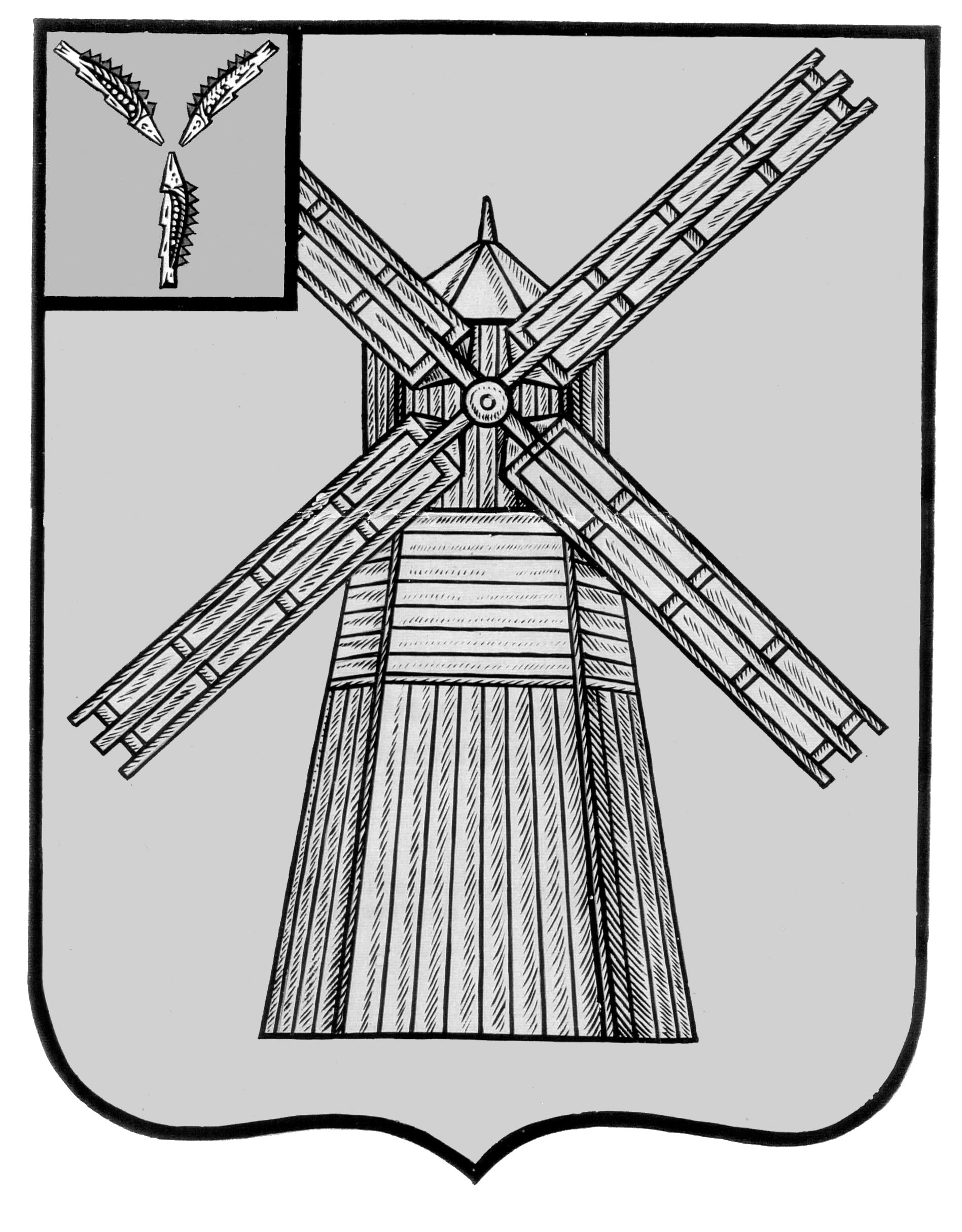 СОБРАНИЕ ДЕПУТАТОВПИТЕРСКОГО МУНИЦИПАЛЬНОГО РАЙОНА САРАТОВСКОЙ ОБЛАСТИ РЕШЕНИЕот  25 декабря  2015 года                                                                           №60-1О бюджете Питерского муниципального районаСаратовской области  на  2016 год          Руководствуясь Бюджетным Кодексом Российской Федерации, Уставом Питерского муниципального района, Собрание депутатов Питерского муниципального района РЕШИЛО:Утвердить бюджет  Питерского муниципального района  на  2016 год. Статья 1. Основные характеристики  бюджета Питерскогомуниципального района  на 2016 годУтвердить основные характеристики  бюджета района на  2016 год:1) общий объем доходов бюджета района в сумме  253 762,5 тыс. рублей;2) общий объем расходов бюджета района в сумме  247 762,5 тыс. рублей;3)  профицит местного бюджета в сумме 6 000,0 тыс. рублей; Статья 2. Поступления доходов в бюджет Питерского муниципального районаУтвердить поступления доходов по основным источникам в бюджет муниципального района на 2016 год в сумме 26 133,0 тыс. рублей согласно приложению 1 к настоящему решению.Статья 3. Безвозмездные поступления в бюджет Питерского муниципального районаУтвердить безвозмездные поступления в бюджет района  на 2016 год в сумме 227 629,5 тыс. рублей согласно приложению 1 к настоящему решению.         Статья 4.  Главные администраторы доходов бюджета Питерского муниципального района  и главные администраторы источников внутреннего финансирования дефицита  бюджета Питерского муниципального  районаУтвердить на 2016 год: перечень главных администраторов доходов бюджета района  согласно приложению 2 к настоящему   решению; перечень главных администраторов источников внутреннего финансирования дефицита бюджета района,  согласно приложению 3  к настоящему  решению.Статья 5.  Особенности администрирования доходов местного       бюджета в 2016 году Установить, что информационное взаимодействие между управлением Федерального казначейства по Саратовской области и администраторами доходов бюджета Питерского муниципального района может осуществляться через следующие уполномоченные органы:Финансовое управление администрации Питерского муниципального района;Муниципальное учреждение «Межпоселенческая централизованная бухгалтерия органов местного самоуправления Питерского муниципального района»;Администрация Питерского муниципального района.Статья 6.  Главные администраторы доходов муниципальных образованийУтвердить на 2016 год:Перечень главных администраторов доходов муниципальных образований, согласно приложению 4 к настоящему решению.Статья 7. Главные администраторы доходов бюджетов поселений, входящих в состав Питерского муниципального районаУтвердить на 2016 год:Перечень главных администраторов доходов бюджетов поселений, входящих в состав Питерского муниципального района, согласно приложению 5 к настоящему решению.  Статья  8.  Нормативы распределения доходов между районным бюджетом и бюджетами муниципальных образований              Утвердить на 2016 год:          Нормативы распределения доходов между районным бюджетом и бюджетами муниципальных образований, согласно приложению 6 к настоящему решению.Статья  9.  Бюджетные ассигнования районного бюджета на 2016 годУтвердить:   общий объем бюджетных ассигнований  на исполнение публичных нормативных обязательств в сумме 3 806,6  тыс. руб.;    распределение расходов районного бюджета по разделам и подразделам функциональной классификации, согласно приложению 7 к настоящему решению;    ведомственную структура расходов районного бюджета по Питерскому муниципальному району, согласно приложению 8 к настоящему решению;    распределение бюджетных ассигнований по разделам, подразделам, целевым статьям, группам и подгруппам видов расходов классификации расходов районного бюджета, согласно приложению 9 к настоящему решению;   распределение  бюджетных ассигнований по целевым статьям (муниципальным программам района и непрограммным направлениям деятельности), группам и подгруппам видов расходов классификации расходов районного бюджета, согласно приложению 10 к настоящему решению.Статья  10.  Распределение дотации на выравнивание уровня бюджетной обеспеченности поселений за счет субвенции областного бюджета на исполнение отдельных государственных полномочий по расчету и предоставлению дотаций поселениям          Утвердить на 2016 год:          Распределение дотации на выравнивание уровня бюджетной обеспеченности поселений за счет субвенции областного бюджета на исполнение отдельных государственных полномочий по расчету и предоставлению дотаций поселениям, согласно приложению 11 к настоящему решению. Статья 11. Межбюджетные трансферты, предоставляемые из районного  бюджета бюджетам поселений1. Утвердить на 2016 год  межбюджетные трансферты в объеме 1 453,3 тыс. рублей, предоставляемые  из  районного бюджета бюджетам поселений, в следующих формах:           1) районный фонд финансовой поддержки поселений в размере 790,0  тыс. рублей с распределением согласно приложению 12 к настоящему решению.         2) иные межбюджетные трансферты бюджетам поселений в размере 663,3 тыс. рублей с распределением согласно приложению 13 к настоящему решению.          2.  Установить критерий выравнивания расчетной бюджетной обеспеченности муниципальных образований района на 2016 год в размере 0,65.2. Установить порядок предоставления дотации и межбюджетных трансфертов, предусмотренный решением Собрания депутатов «Об утверждении положения «О межбюджетных отношениях в Питерском муниципальном районе» и решением Собрания депутатов «Об утверждении положения «О предоставлении иных межбюджетных трансфертов из местного бюджета Питерского муниципального района» и решением Собрания депутатов «Об утверждении положения «О районном фонде финансовой поддержки поселений Питерского муниципального района».Статья 12. Смета доходов и расходов муниципального дорожного фонда   Утвердить на 2016 год:    Смету доходов и расходов муниципального дорожного фонда районного бюджета,  согласно приложению 14 к настоящему решению.    Статья  13.   Источники финансирования дефицита районногобюджета, муниципальные внутренние заимствования района и муниципальный внутренний долг районаУтвердить  на  2016 год  источники внутреннего финансирования      районного бюджета, согласно приложению 15 к настоящему решению.Утвердить программу муниципальных внутренних заимствований района на 2016 год, согласно приложению 16 к настоящему решению.Установить предельный объем муниципального внутреннего долга района на 2016 год в сумме 13 066,5 тыс. рублей.Установить верхний предел муниципального внутреннего долга района по состоянию на 1 января 2017 года в сумме 7 100,0 тыс. рублей, в том числе верхний предел долга по муниципальным гарантиям района в сумме 0,00 тыс. рублей.Статья 14 . Отчисления части прибыли  муниципальных унитарных предприятийВ  районный бюджет в 2016 году зачисляются 5 процентов прибыли  муниципальных унитарных предприятий, остающейся после уплаты налогов и иных обязательных платежей.   Статья 15. Учет бюджетных обязательств  районного бюджета Администрация муниципального района обеспечивает в установленном порядке через финансовые органы муниципального района учет бюджетных обязательств, вытекающих из  муниципальных контрактов и иных договоров, подлежащих исполнению бюджетными учреждениями за счет средств  районного бюджета.         Статья  16. Особенности исполнения  районного бюджета Администрация района обеспечивает направление в 2016 году остатков средств  районного бюджета, находящихся по состоянию на 1 января 2016 года на едином счете районного бюджета, на покрытие временных кассовых разрывов. Предоставить право распорядителям и получателям средств бюджета Питерского муниципального района направлять средства на погашение кредиторской задолженности, образовавшейся по состоянию на 1 января 2016 года, в пределах сметных назначений, предусмотренных на данные цели.Распорядители и получатели средств бюджета Питерского муниципального района заключают договора и принимают на себя исполнение обязательств по договорам, финансирование исполнения которых осуществляется за счет средств муниципального бюджета, исключительно в пределах утвержденных им смет доходов и расходов, в соответствии с ведомственной, функциональной и экономической классификациями расходов бюджета Питерского муниципального района и с учетом принятых и неисполненных обязательств. Исполнение указанных обязательств не подлежит финансированию за счет бюджета Питерского муниципального района в части, превышающей ассигнования, утвержденные в сметах доходов и расходов распорядителей и получателей средств бюджета Питерского муниципального района на эти цели.Финансовое управление администрации Питерского муниципального района в процессе кассового исполнения муниципального бюджета имеет право приостановить оплату расходов распорядителей и получателей средств бюджета, нарушающих установленный порядок учета обязательств.Правовые акты, влекущие дополнительные расходы средств бюджета Питерского муниципального района на 2016 год, а также сокращающие его доходную базу, реализуются и применяются только при наличии соответствующих источников дополнительных поступлений в бюджет Питерского муниципального района и (или) при сокращении расходов по конкретных статьям бюджета Питерского муниципального района на 2016 год, а также после внесения соответствующих изменений в настоящее решение.В случае если реализация правового акта частично (не в полной мере) обеспечена источниками финансирования в бюджете Питерского муниципального района, такой правовой акт реализуется и применяется в пределах средств, предусмотренных на эти цели в бюджете Питерского муниципального района на 2016 год. Статья 17.  Вступление в силу настоящего решенияНастоящее решение  вступает в силу с 1 января 2016 года.Опубликовать настоящее Решение в  районной газете  «Искра».Глава Питерского муниципального района       		А.Н. РыжовПриложение № 1
 к решению Собрания депутатов                                                                                                           Питерского муниципального района      Саратовской области от  25  декабря  2015 года    №60-1  Поступление доходов в районный бюджет в 2016 году             (тыс. рублей)Глава Питерского  муниципального района                                   А.Н. РыжовПриложение № 2
 к решению Собрания депутатов                                                                                                           Питерского муниципального района      Саратовской области от  25  декабря  2015 года    №60-1 Перечень главных администраторов доходов районного бюджета на 2016 год*Главным администратором может осуществляться администрирование поступлений по всем  статьям, подстатьям, подвидам данного вида доходов.  Глава Питерского  муниципального района                                   А.Н. Рыжов                                                                                         Приложение № 3                                                                                         к решению Собрания депутатов                                                                                                           Питерского муниципального района                                                                                          Саратовской области           от  25 декабря  2015 года    №60-1Перечень главных администраторов источниковвнутреннего финансирования дефицита районного бюджетана 2016 годГлава Питерского муниципального района                             А.Н. Рыжов                                                                                         Приложение № 4                                                                                         к решению Собрания депутатов                                                                                                           Питерского муниципального района                                                                                          Саратовской области           от  25 декабря  2015 года    №60-1Перечень главных администраторов доходов муниципальных образований на 2016 годГлава Питерского муниципального района 				А.Н. Рыжов                                                                                         Приложение № 5                                                                                         к решению Собрания депутатов                                                                                                           Питерского муниципального района                                                                                          Саратовской области           от  25 декабря  2015 года    №60-1Перечень главных администраторов доходов бюджетов поселений входящий в составПитерского муниципального района Саратовской области на 2016 годГлава Питерского муниципального района 				А.Н. Рыжов                                                                                         Приложение № 6                                                                                         к решению Собрания депутатов                                                                                                           Питерского муниципального района                                                                                          Саратовской области           от  25 декабря  2015 года    №60-1Нормативы отчислений по отдельным видам доходов в бюджет Питерского муниципального района Саратовской области на 2016 годГлава Питерского муниципального района                                   А.Н. Рыжов                                                                                         Приложение № 7                                                                                         к решению Собрания депутатов                                                                                                           Питерского муниципального района                                                                                          Саратовской области           от  25 декабря  2015 года    №60-1Распределение расходов районного бюджета на 2016 годпо разделам и подразделам  функциональной классификации(тыс. рублей)Глава Питерского муниципального района                                   А.Н. Рыжов                                                                                         Приложение № 8                                                                                         к решению Собрания депутатов                                                                                                           Питерского муниципального района                                                                                          Саратовской областиот  25 декабря  2015 года    №60-1Ведомственная структура расходов районного бюджетапо Питерскому району на 2016 год            (тыс. рублей)Глава Питерского муниципального района                                           А.Н. Рыжов                                                                                         Приложение № 9                                                                                         к решению Собрания депутатов                                                                                                           Питерского муниципального района                                                                                          Саратовской области           от  25 декабря  2015 года    №60-1Распределение бюджетных ассигнований по разделам, подразделам, целевым статьям, группам и подгруппам видов расходов классификации расходов районного бюджета на 2016 год            (тыс. рублей)Глава Питерского муниципального района                                  А.Н. Рыжов              Приложение № 10              к решению Собрания депутатов              Питерского муниципального района               Саратовской области  от  25 декабря  2015 года    №60-1Распределение бюджетных ассигнований по целевым статьям (муниципальным программам района и непрограммным направлениям деятельности), группам и подгруппам видов расходов классификации расходов районного бюджета на 2016 год            (тыс. рублей)Глава Питерского муниципального района                                      А.Н. Рыжов                                                                                         Приложение № 11                                                                                         к решению Собрания депутатов                                                                                                           Питерского муниципального района                                                                                          Саратовской области           от  03 декабря  2015 года    №59-1Распределение дотаций на выравнивание уровня бюджетной обеспеченности поселений за счет субвенции областного бюджета на исполнение отдельных государственных полномочий по расчету и предоставлению дотаций поселениям в 2016 году(тыс. рублей)Глава Питерского муниципального района                               А.Н. РыжовПриложение № 12                                                                                         к решению Собрания депутатов                                                                                                           Питерского муниципального района                                                                                          Саратовской области           от  25 декабря  2015 года    №60-1Распределение дотаций на выравнивание уровня бюджетной обеспеченности из районного фонда финансовой поддержки поселений в 2016 году(тыс. рублей)Глава Питерского муниципального района                                А.Н. Рыжов  Приложение № 13                                                                                         к решению Собрания депутатов                                                                                                           Питерского муниципального района                                                                                          Саратовской области           от  25 декабря  2015 года    №60-1Распределение иных межбюджетных трансфертов в 2016 году(тыс. рублей)Глава Питерского муниципального района                               А.Н. РыжовПриложение № 14                                                                                         к решению Собрания депутатов                                                                                                           Питерского муниципального района                                                                                          Саратовской области          от  25 декабря  2015 года    №60-1Смета доходов и расходов муниципального дорожного фондаПитерского муниципального района Саратовской областина 2016 год                                                                (тыс. руб.)Глава Питерского муниципального района                               А.Н. РыжовПриложение № 15                                                                                         к решению Собрания депутатов                                                                                                           Питерского муниципального района                                                                                          Саратовской области       от  25 декабря  2015 года    №60-1Источники внутреннего финансирования районного бюджета на 2016 год                                                                                                                          									              ( тыс. рублей)Глава Питерского муниципального района                                   А.Н. РыжовПриложение № 16                                                                                         к решению Собрания депутатов                                                                                                           Питерского муниципального района                                                                                          Саратовской области           от  25 декабря  2015 года    №60-1Программа муниципальных внутренних заимствований на 2016 год(тыс. рублей)Глава Питерского муниципального района                               А.Н. РыжовКод бюджетной классификации НаименованиеСумма123НАЛОГОВЫЕ И НЕНАЛОГОВЫЕ ДОХОДЫНАЛОГОВЫЕ И НЕНАЛОГОВЫЕ ДОХОДЫ26 133,01 01 00000 00 0000 000Налоги на прибыль, доходы14 381,21 01 02000 01 0000 110Налог на доходы физических лиц14 381,21 03 00000 00 0000 000Налоги на товары (работы, услуги),реализуемые на территории Российской Федерации6 233,61 03 02000 01 0000 110Доходы от уплаты акцизов на нефтепродукты6 233,61 05 00000 00 0000 000Налоги на совокупный доход2 916,01 05 02000 02 0000 110Единый налог на вмененный доход для отдельных видов деятельности2 115,21 05 03000 01 0000 110Единый  сельскохозяйственный   налог800,81 08 00000 00 0000 000Государственная пошлина850,01 08 03000 01 0000 110Государственная пошлина по делам, рассматриваемым в судах общей юрисдикции, мировыми судьями(за исключением Верховного Суда Российской Федерации)850,01 11 00000 00 0000 000Доходы от использования имущества, находящегося в государственной и муниципальной собственности645,01 11 05013 10 0000 120Доходы, получаемые в виде арендной платы за земельные участки, государственная собственность на которые не разграничена и которые расположены в границах сельских  поселений, а также средства от продажи права на заключение договоров аренды указанных земельных участков441,01 11 05035 05 0000 120Доходы от  сдачи  в  аренду  имущества,     находящегося в  оперативном  управлении органов    управления   муниципальных районов и созданных ими учреждений (за исключением имущества   муниципальных бюджетных и автономных учреждений)204,01 12 00000 00 0000 000Платежи   при   пользовании  природными   ресурсами30,21 12 01000 01 0000 120Плата за негативное воздействие на окружающую среду30,21 14 00000 00 0000 000Доходы от продажи материальных и нематериальных активов60,01 14 02053 05 0000 410Доходы    от    реализации    иного    имущества, находящегося   в   собственности    муниципальных районов (за исключением  имущества  муниципальных бюджетных и  автономных   учреждений,   а   также    имущества муниципальных унитарных предприятий, в том  числе казенных), в части реализации основных средств по указанному имуществу50,01 14 06013 10 0000 430Доходы от продажи земельных участков, государственная собственность на которые не разграничена и которые расположены в границах поселений10,01 16 00000 00 0000 000Штрафы,  санкции, возмещение ущерба1 017,0                   БЕЗВОЗМЕЗДНЫЕ ПОСТУПЛЕНИЯ                   БЕЗВОЗМЕЗДНЫЕ ПОСТУПЛЕНИЯ227 629,52 02 01000 00 0000 151Дотации бюджетам субъектов Российской Федерации и муниципальных образований70 701,62 02 01001 05 0002 151Дотация бюджетам муниципальных районов на выравнивание бюджетной обеспеченности муниципальных районов (городских округов) области41 307,02 02 01 003 05 0000 151Дотация на поддержку мер по обеспечению сбалансированности бюджетов29 394,62 02 02000 00 0000 151 Субсидии бюджетам субъектов Российской Федерации и муниципальных образований3 544,22 02  02999 05 0063 151Субсидии бюджетам муниципальныхрайонов области на капитальный ремонт, ремонт и содержание автомобильных дорог общего пользования местного значения за счет средств областного дорожного фонда3 544,22 02 03000 00 0000 151 Субвенции бюджетам субъектов Российской Федерации и муниципальных образований151 478,22 02 03024 05 0001 151Субвенции бюджетам муниципальных районов и городских округов области на финансовое обеспечение образовательной деятельности муниципальных общеобразовательных учреждений103 369,42 02 03024 05 0003 151Субвенции бюджетам муниципальных районов и городских округов области на осуществление органами местного самоуправления государственных полномочий по созданию и организации деятельности  комиссий по делам несовершеннолетних и защите их прав213,52 02 03024 05 0004 151Субвенции бюджетам муниципальных районов и городских округов области на осуществление органами местного самоуправления отдельных государственных полномочий по санкционированию финансовыми органами муниципальных образований Саратовской области кассовых выплат получателям средств областного бюджета, областным государственным автономным и бюджетным учреждениям, расположенным на территориях муниципальных образований Саратовской области402,92 02 03024 05 0007 151Субвенции бюджетам муниципальных районов и городских округов области на исполнение государственных полномочий по расчёту предоставления дотаций поселениям687,92 02 03024 05 0008 151Субвенции бюджетам муниципальных районов и городских округов на осуществление органами местного самоуправления государственных полномочий по образованию и обеспечению деятельности административных комиссий, определению перечня должностных лиц, уполномоченных составлять протоколы об административных правонарушениях204,92 02 03024 05 0009 151Субвенции бюджетам муниципальных районов и городских округов области на осуществление органами местного самоуправления отдельных государственных полномочий по осуществлению деятельности по опеке и попечительству в отношении несовершеннолетних граждан в части расходов на оплату труда, уплату страховых взносов по обязательному социальному страхованию в государственные внебюджетные фонды Российской Федерации, обеспечение деятельности штатных работников194,62 02 03024 05 0010 151Субвенции бюджетам муниципальных районов и городских округов области на осуществление органами местного самоуправления государственных полномочий по организации предоставления гражданам субсидий на оплату жилого помещения и коммунальных услуг206,62 02 03024 05 0011 151Субвенции бюджетам муниципальных районов и городских округов области на осуществление органами местного самоуправления отдельных государственных полномочий по осуществлению деятельности по опеке и попечительству в отношении совершеннолетних граждан216,72 02 03024 05 0012 151Субвенции бюджетам муниципальных районов и городских округов области на осуществление органами местного самоуправления государственных полномочий по организации предоставления компенсации родительской платы за присмотр и уход за детьми в образовательных организациях, реализующих основную общеобразовательную программу дошкольного образования119,42 02 03024 05 0014 151Субвенции бюджетам муниципальных районов и городских округов области на компенсацию родительской платы за присмотр и уход за детьми в образовательных организациях, реализующих основную общеобразовательную программу дошкольного образования1 208,02 02 03024 05 0015 151Субвенции бюджетам муниципальных районов и городских округов области на осуществление органами местного самоуправления отдельных государственных полномочий по государственному управлению охраной труда204,62 02 03024 05 0016 151Субвенции бюджетам муниципальных районов и городских округов области на осуществление органами местного самоуправления государственных полномочий по предоставлению гражданам субсидий на оплату жилого помещения и коммунальных услуг2 229,92 02 03024 05 0027 151Субвенции бюджетам муниципальных районов и городских округов области на предоставление питания отдельным категориям обучающихся в муниципальных образовательных организациях, реализующих образовательные программы начального общего, основного общего и среднего общего образования2 965,62 02 03024 05 0028 151Субвенции бюджетам муниципальных районов и городских округов области на частичное финансирование расходов  на присмотр и уход за детьми дошкольного возраста в муниципальных образовательных организациях, реализующих основную общеобразовательную программу дошкольного образования432,62 02 03024 05 0029 151Субвенции бюджетам муниципальных районов и городских округов области на осуществление органами местного самоуправления государственных полномочий по организации предоставления питания  отдельным категориям обучающихся в муниципальных  образовательных организациях, реализующих образовательные программы начального общего, основного общего и среднего общего образования,  и  частичному финансированию расходов на присмотр и уход за детьми дошкольного возраста в муниципальных образовательных организациях, реализующих основную общеобразовательную программу дошкольного образования97,32 02 03024 05 0037 151Субвенции бюджетам муниципальных районов и городских округов области на финансовое обеспечение образовательной деятельности муниципальных дошкольных образовательных организаций38 724,32 02 04000 00 0000 151Иные межбюджетные трансферты1 905,52 02 04014 05 0000 151Межбюджетные трансферты, передаваемые бюджетам муниципальных районов из бюджетов поселений на осуществление части полномочий по решению вопросов местного значения в соответствии с заключенными соглашениями1 825,42 02 04025 05 0000 151Межбюджетные трансферты, передаваемые бюджетам муниципальных районов на комплектование книжных фондов библиотек муниципальных образований и государственных библиотек городов Москвы и Санкт-Петербурга5,7  2 02 04041 05 0000 151Иные межбюджетные трансферты на подключение общедоступных библиотек РФ к сети Интернет и развитие системы библиотечного дела с учётом задачи расширения информационных технологий и оцифровки74,4ВСЕГО  ДОХОДОВВСЕГО  ДОХОДОВ253 762,5Код главного администратораНаименование администратораКод бюджетной классификацииНаименование1234061Администрация Питерского муниципального района Саратовской области1 08 07150 01 0000 110Государственная пошлина за выдачу разрешения на установку рекламной конструкции 061Администрация Питерского муниципального района Саратовской области1 11 05013 10 0000 120Доходы,  получаемые  в  виде  арендной  платы за земельные участки, государственная  собственность на которые не разграничена и которые  расположены в границах сельских поселений, а также средства от продажи права на заключение  договоров  аренды  указанных земельных участков061Администрация Питерского муниципального района Саратовской области1 11 05025 05 0000 120Доходы, получаемые в виде арендной платы, а также средства от продажи права на заключение договоров аренды за земли, находящиеся в собственности муниципальных районов (за исключением земельных участков муниципальных бюджетных и автономных учреждений, а также земельных участков муниципальных унитарных предприятий, в том числе казенных)061Администрация Питерского муниципального района Саратовской области1 11 05035 05 0000 120Доходы от сдачи в аренду имущества, находящегося в оперативном управлении органов управления муниципальных районов и созданных ими учреждений (за исключением имущества муниципальных бюджетных и автономных учреждений)061Администрация Питерского муниципального района Саратовской области1 11 05313 10 0000 120Плата по соглашениям об установлении сервитута, заключенным органами местного самоуправления муниципальных районов, государственными или муниципальными предприятиями либо государственными или муниципальными учреждениями в отношении земельных участков, государственная собственность на которые не разграничена и которые расположены в границах сельских поселений061Администрация Питерского муниципального района Саратовской области1 11 05314 10 0000 120Плата по соглашениям об установлении сервитута, заключенным органами местного самоуправления сельских поселений, государственными или муниципальными предприятиями либо государственными или муниципальными учреждениями в отношении земельных участков, государственная собственность на которые не разграничена и которые расположены в границах сельских поселений061Администрация Питерского муниципального района Саратовской области1 11 07015 05 0000 120Доходы от перечисления части прибыли, остающейся после уплаты налогов и иных обязательных платежей муниципальных унитарных предприятий, созданных муниципальными районами061Администрация Питерского муниципального района Саратовской области1 14 01050 05 0000 410Доходы от продажи квартир, находящихся в собственности муниципальных районов061Администрация Питерского муниципального района Саратовской области1 14 02052 05 0000 410Доходы от реализации имущества, находящегося в оперативном управлении учреждений, находящихся в ведении органов управления муниципальных районов  (за исключением имущества муниципальных бюджетных и автономных учреждений), в части реализации основных средств по указанному имуществу061Администрация Питерского муниципального района Саратовской области1 14 02052 05 0000 440Доходы от реализации имущества, находящегося в оперативном управлении учреждений, находящихся в ведении органов управления муниципальных районов (за исключением имущества муниципальных бюджетных и  автономных учреждений), в части реализации материальных запасов по указанному имуществу061Администрация Питерского муниципального района Саратовской области1 14 02053 05 0000 410Доходы от реализации иного имущества, находящегося в собственности муниципальных районов (за исключением имущества муниципальных бюджетных и автономных учреждений, а также имущества муниципальных унитарных предприятий, в том числе казенных), в части реализации основных средств по указанному имуществу061Администрация Питерского муниципального района Саратовской области1 14 02053 05 0000 440Доходы от реализации иного имущества, находящегося в собственности муниципальных районов (за исключением имущества муниципальных бюджетных и автономных учреждений, а также имущества муниципальных унитарных предприятий, в том числе казенных), в части реализации материальных запасов по указанному имуществу061Администрация Питерского муниципального района Саратовской области1 14 03050 05 0000 410Средства от распоряжения и реализации конфискованного и иного имущества, обращенного в доходы муниципальных районов (в части реализации основных средств по указанному имуществу)061Администрация Питерского муниципального района Саратовской области1 14 03050 05 0000 440Средства от распоряжения и реализации конфискованного и иного имущества, обращенного в доходы муниципальных районов (в части реализации материальных запасов по указанному имуществу)061Администрация Питерского муниципального района Саратовской области1 14 06013 10 0000 430 Доходы от  продажи  земельных    участков, государственная собственность на   которые   не разграничена и  которые  расположены  в  границах сельских поселений061Администрация Питерского муниципального района Саратовской области1 16 90050 05 0000 140Прочие поступления от денежных взысканий (штрафов) и иных сумм в возмещение ущерба, зачисляемые в бюджеты муниципальных районов061Администрация Питерского муниципального района Саратовской области1 17 01050 05 0000 180Невыясненные поступления, зачисляемые в бюджеты муниципальных районов061Администрация Питерского муниципального района Саратовской области1 17 05050 05 0000 180Прочие неналоговые доходы бюджетов муниципальных районов062Финансовое управление администрации Питерского муниципального района Саратовской области1 17 01050 05 0000 180Невыясненные поступления, зачисляемые в бюджеты муниципальных районов062Финансовое управление администрации Питерского муниципального района Саратовской области2 02 00000 05 0000 151Безвозмездные  поступления  от  других   бюджетов бюджетной системы Российской Федерации*062Финансовое управление администрации Питерского муниципального района Саратовской области2 02 00000 10 0000 151Безвозмездные  поступления  от  других   бюджетов бюджетной системы Российской Федерации*062Финансовое управление администрации Питерского муниципального района Саратовской области2 07 05030 05 0000 180Прочие безвозмездные поступления в бюджеты муниципальных районов062Финансовое управление администрации Питерского муниципального района Саратовской области2 07 05030 10 0000 180Прочие безвозмездные поступления в бюджеты поселений062Финансовое управление администрации Питерского муниципального района Саратовской области2 08 05000 05 0000 180Перечисления из бюджетов муниципальных районов(в бюджеты муниципальных районов) для осуществления возвратов (зачета)излишне уплаченных или излишне взысканных сумм налогов, сборов и иных платежей, а также сумм процентов за несвоевременное осуществление такого возврата и процентов, начисленных на излишне взысканные суммы062Финансовое управление администрации Питерского муниципального района Саратовской области2 08 05000 10 0000 180Перечисления из бюджетов сельских поселений(в бюджеты сельских поселений) для осуществления возвратов (зачета)излишне уплаченных или излишне взысканных сумм налогов, сборов и иных платежей, а также сумм процентов за несвоевременное осуществление такого возврата и процентов, начисленных на излишне взысканные суммы062Финансовое управление администрации Питерского муниципального района Саратовской области2 18 05010 05 0000 180Доходы бюджетов муниципальных районов от возврата бюджетными учреждениями остатков субсидий прошлых лет062Финансовое управление администрации Питерского муниципального района Саратовской области2 18 05010 10 0000 180Доходы бюджетов сельских поселений от возврата бюджетными учреждениями остатков субсидий прошлых лет062Финансовое управление администрации Питерского муниципального района Саратовской области2 18 05010 10 0000 151Доходы бюджетов поселений от возврата остатков субсидий, субвенций и иных межбюджетных трансфертов, имеющие целевое назначение  прошлых лет из бюджетов муниципальных районов062Финансовое управление администрации Питерского муниципального района Саратовской области2 19 05000 05 0000 151Возврат остатков субсидий, субвенций и иных межбюджетных трансфертов имеющих целевое назначение прошлых лет из бюджетов муниципальных районов062Финансовое управление администрации Питерского муниципального района Саратовской области2 19 05000 10 0000 151Возврат остатков субсидий, субвенций и иных межбюджетных трансфертов имеющих целевое назначение прошлых лет из бюджетов сельских поселенийКод главного администратораНаименование администратораКод бюджетной классификацииНаименование1234062Финансовое управление администрации Питерского муниципального района Саратовской области01 02 00 00 00 0000 000Кредиты кредитных организаций в валюте Российской Федерации062Финансовое управление администрации Питерского муниципального района Саратовской области01 02 00 00 05 0000 710Получение кредитов от кредитных организаций бюджетам муниципальных районов в валюте Российской Федерации062Финансовое управление администрации Питерского муниципального района Саратовской области01 02 00 00 05 0000 810Погашение кредитов от кредитных организаций бюджетам муниципальных районов в валюте Российской Федерации062Финансовое управление администрации Питерского муниципального района Саратовской области01 03 00 00 00 0000 000Бюджетные кредиты от других бюджетов бюджетной системы Российской Федерации062Финансовое управление администрации Питерского муниципального района Саратовской области01 03 01 00 05 0000 710Получение кредитов от других бюджетов бюджетной системы Российской Федерации бюджетами муниципальных районов062Финансовое управление администрации Питерского муниципального района Саратовской области01 03 01 00 05 0000 810Погашение кредитов от других бюджетов бюджетной системы Российской Федерации бюджетами муниципальных районов062Финансовое управление администрации Питерского муниципального района Саратовской области01 05 02 01 05 0000 510Увеличение прочих остатков денежных средств муниципального района062Финансовое управление администрации Питерского муниципального района Саратовской области01 05 02 01 05 0000 610Уменьшение прочих остатков денежных средств муниципального района062Финансовое управление администрации Питерского муниципального района Саратовской области01 05 00 00 00 0000 000Изменение остатков средств на счетах по учету средств бюджетаКод главного администратораНаименование12351Администрация Агафоновского муниципального образования Питерского муниципального района Саратовской области 352Администрация Алексашкинского муниципального образования Питерского муниципального района Саратовской области353Администрация Малоузенского  муниципального образования Питерского муниципального района Саратовской области354Администрация Мироновского муниципального образования Питерского муниципального района Саратовской области355Администрация Нивского муниципального образования Питерского муниципального района Саратовской области356Администрация Новотульского муниципального образования Питерского муниципального района Саратовской области357Администрация Орошаемого муниципального образования Питерского муниципального района Саратовской области062Финансовое управление администрации Питерского муниципального района Саратовской областиКод главного администратораНаименование администратораКод бюджетной классификацииНаименование1234062Финансовое управление администрации Питерского муниципального района Саратовской области1 17 01050 10 0000 180Невыясненные поступления, зачисляемые  в  бюджеты сельских поселений062Финансовое управление администрации Питерского муниципального района Саратовской области2 08 05000 10 0000 180Перечисления из бюджетов сельских поселений(в бюджеты поселений) для осуществления возвратов (зачета)излишне уплаченных или излишне взысканных сумм налогов, сборов и иных платежей, а также сумм процентов за несвоевременное осуществление такого возврата и процентов, начисленных на излишне взысканные суммыКод бюджетнойклассификацииНаименование доходовБюджет районаБюджеты муниципальных образований1234В ЧАСТИ ЗАДОЛЖЕННОСТИ И ПЕРЕРАСЧЕТОВ ПО ОТМЕНЕННЫМ НАЛОГАМ,СБОРАМ    И  ИНЫМ ОБЯЗАТЕЛЬНЫМ ПЛАТЕЖАМВ ЧАСТИ ЗАДОЛЖЕННОСТИ И ПЕРЕРАСЧЕТОВ ПО ОТМЕНЕННЫМ НАЛОГАМ,СБОРАМ    И  ИНЫМ ОБЯЗАТЕЛЬНЫМ ПЛАТЕЖАМВ ЧАСТИ ЗАДОЛЖЕННОСТИ И ПЕРЕРАСЧЕТОВ ПО ОТМЕНЕННЫМ НАЛОГАМ,СБОРАМ    И  ИНЫМ ОБЯЗАТЕЛЬНЫМ ПЛАТЕЖАМВ ЧАСТИ ЗАДОЛЖЕННОСТИ И ПЕРЕРАСЧЕТОВ ПО ОТМЕНЕННЫМ НАЛОГАМ,СБОРАМ    И  ИНЫМ ОБЯЗАТЕЛЬНЫМ ПЛАТЕЖАМ1 09 01030 05 0000 110Налог на прибыль организаций, зачислявшийся до 1 января 2005 года в местные бюджеты, мобилизуемый на территориях муниципальных районов100 1 09 04053 05 0000 110Земельный налог (по обязательствам, возникшим до 1 января 2006 года), мобилизуемый на межселенных территориях100 1 09 07033 05 0000 110Целевые сборы с граждан и предприятий, учреждений, организаций на содержание милиции, на благоустройство территорий, на нужды образования и другие цели, мобилизуемые на территориях муниципальных районов100 1 09 07053 05 0000 110Прочие местные налоги и сборы, мобилизуемые на территориях муниципальных районов100 1 09 07013 05 0000 110Налог на рекламу, мобилизируемый на территориях муниципальных районов100 1 09 07043 05 0000 110Лицензионный сбор за право торговли спиртными напитками, мобилизируемый на территориях муниципальных районов 100В ЧАСТИ ДОХОДОВ ОТ ПРОДАЖИ   МАТЕРИАЛЬНЫХ И                    НЕМАТЕРИАЛЬНЫХ АКТИВОВВ ЧАСТИ ДОХОДОВ ОТ ПРОДАЖИ   МАТЕРИАЛЬНЫХ И                    НЕМАТЕРИАЛЬНЫХ АКТИВОВВ ЧАСТИ ДОХОДОВ ОТ ПРОДАЖИ   МАТЕРИАЛЬНЫХ И                    НЕМАТЕРИАЛЬНЫХ АКТИВОВВ ЧАСТИ ДОХОДОВ ОТ ПРОДАЖИ   МАТЕРИАЛЬНЫХ И                    НЕМАТЕРИАЛЬНЫХ АКТИВОВ 1 11 02033 05 0000 120Доходы от размещения временно свободных средств бюджетов муниципальных районов1001 13 02065 05 0000 130Доходы, поступающие в порядке возмещения  расходов, понесенных в связи с эксплуатацией имущества муниципальных районов1001 13 02995 05 0000 130Прочие доходы от компенсации затрат бюджетов муниципальных районов1001 15 02050 05 0000 140Платежи, взимаемые органами местного самоуправления(организациями) муниципальных районов за выполнение определенных функций100В ЧАСТИ ПРОЧИХ НЕНАЛОГОВЫХ ДОХОДОВ В ЧАСТИ ПРОЧИХ НЕНАЛОГОВЫХ ДОХОДОВ В ЧАСТИ ПРОЧИХ НЕНАЛОГОВЫХ ДОХОДОВ В ЧАСТИ ПРОЧИХ НЕНАЛОГОВЫХ ДОХОДОВ 1 17 05050 05 0000 180Прочие неналоговые доходы бюджетов муниципальных районов1001 17 01050 05 0000 180Невыясненные поступления, зачисляемые в бюджеты муниципальных районов1001 17 12050 05 0000 180Целевые отчисления от лотерей муниципальных районов1001 17 02020 05 0000 180Возмещение потерь сельскохозяйственного производства, связанных с изъятием сельскохозяйственных угодий, расположенных на межселенных территориях (по обязательствам, возникшим до 1 января 2008 года)100В ЧАСТИ БЕЗВОЗМЕЗДНЫХ ПОСТУПЛЕНИЙВ ЧАСТИ БЕЗВОЗМЕЗДНЫХ ПОСТУПЛЕНИЙВ ЧАСТИ БЕЗВОЗМЕЗДНЫХ ПОСТУПЛЕНИЙВ ЧАСТИ БЕЗВОЗМЕЗДНЫХ ПОСТУПЛЕНИЙ2 02 01001 05 0002 151Дотация бюджетам муниципальных районов на выравнивание  бюджетной обеспеченности муниципальных районов (городских округов) области1002 02 01003 05 0000 151Дотация бюджетам муниципальных районов на поддержку мер по обеспечению сбалансированности бюджетов1002 02 02999 05 0039 151Субсидии бюджетам муниципальных районов области на капитальный ремонт, ремонт и содержание автомобильных дорог общего пользования местного значения за счет средств областного дорожного фонда1002 02 03024 05 0001 151Субвенции бюджетам муниципальных районов и городских округов области на финансовое обеспечение образовательной деятельности муниципальных общеобразовательных учреждений           1002 02 03024 05 0003 151Субвенции бюджетам муниципальных районов и городских округов области на осуществление органами местного самоуправления отдельных государственных полномочий по созданию и организации деятельности комиссий по делам несовершеннолетних и защите их прав1002 02 03024 05 0004 151Субвенции бюджетам муниципальных районов и городских округов области на осуществление органами местного самоуправления отдельных государственных полномочий по санкционированию финансовыми органами муниципальных образований Саратовской области кассовых выплат получателям средств областного бюджета, областным государственным автономным и бюджетным учреждениям, расположенным на территориях муниципальных образований Саратовской области1002 02 03024 05 0007 151Субвенции бюджетам муниципальных районов и городских округов области на исполнение государственных полномочий по расчёту предоставления дотаций поселениям1002 02 03024 05 0008 151Субвенции бюджетам муниципальных районов и городских округов на осуществление органами местного самоуправления государственных полномочий по образованию и обеспечению деятельности административных комиссий, определению перечня должностных лиц, уполномоченных составлять протоколы об административных правонарушениях1002 02 03024 05 0009 151Субвенции бюджетам муниципальных районов и городских округов области на осуществление органами местного самоуправления отдельных государственных полномочий по осуществлению деятельности по опеке и попечительству в отношении несовершеннолетних граждан в части расходов на оплату труда, уплату страховых взносов по обязательному социальному страхованию в государственные внебюджетные фонды Российской Федерации, обеспечение деятельности штатных работников1002 02 03024 05 0010 151Субвенции бюджетам муниципальных районов и городских округов области на осуществление органами местного самоуправления государственных полномочий по организации предоставления гражданам субсидий на оплату жилого помещения и коммунальных услуг1002 02 03024 05 0011 151Субвенции бюджетам муниципальных районов и городских округов области на осуществление органами местного самоуправления отдельных государственных полномочий по осуществлению деятельности по опеке и попечительству в отношении совершеннолетних граждан1002 02 03024 05 0012 151Субвенции бюджетам муниципальных районов и городских округов области на осуществление органами местного самоуправления государственных полномочий по организации предоставления компенсации родительской платы за присмотр и уход за детьми в образовательных организациях, реализующих основную общеобразовательную программу дошкольного образования1002 02 03024 05 0014 151Субвенции бюджетам муниципальных районов и городских округов области компенсацию родительской платы за присмотр и уход за детьми в образовательных организациях, реализующих основную общеобразовательную программу дошкольного образования1002 02 03024 05 0015 151Субвенции бюджетам муниципальных районов и городских округов области на осуществление органами местного самоуправления отдельных государственных полномочий по государственному управлению охраной труда1002 02 03024 05 0016 151Субвенции бюджетам муниципальных районов и городских округов области на осуществление органами местного самоуправления государственных полномочий по предоставлению гражданам субсидий на оплату жилого помещения и коммунальных услуг1002 02 03024 05 0027 151Субвенции бюджетам муниципальных районов и городских округов области на предоставление питания отдельным категориям обучающихся в муниципальных образовательных организациях, реализующих образовательные программы начального общего, основного общего и среднего общего образования1002 02 03024 05 0028 151Субвенции бюджетам муниципальных районов и городских округов области на частичное финансирование расходов  на присмотр и уход за детьми дошкольного возраста в муниципальных образовательных организациях, реализующих основную общеобразовательную программу дошкольного образования1002 02 03024 05 0029 151Субвенции бюджетам муниципальных районов и городских округов области на осуществление органами местного самоуправления государственных полномочий по организации предоставления питания  отдельным категориям обучающихся в муниципальных  образовательных организациях, реализующих образовательные программы начального общего, основного общего и среднего общего образования,  и  частичному финансированию расходов на присмотр и уход за детьми дошкольного возраста в муниципальных образовательных организациях, реализующих основную общеобразовательную программу дошкольного образования1002 02 03024 05 0037 151Субвенции бюджетам муниципальных районов и городских округов области на финансовое обеспечение образовательной деятельности муниципальных дошкольных образовательных организаций1002 02 04014 05 0000 151Межбюджетные трансферты, передаваемые бюджетам муниципальных районов из бюджетов поселений на осуществление части полномочий по решению вопросов местного значения в соответствии с заключенными соглашениями1002 02 04025 05 0000 151Межбюджетные трансферты, передаваемые бюджетам муниципальных районов на комплектование книжных фондов библиотек муниципальных образований и государственных библиотек городов Москвы и Санкт-Петербурга1002 02 04041 05 0000 151Межбюджетные трансферты, передаваемые бюджетам муниципальных районов на подключение общедоступных библиотек Российской Федерации к сети Интернет и развитие системы библиотечного дела с учетом задачи расширения информационных технологий и оцифровки100ПРОЧИЕ БЕЗВОЗМЕЗДНЫЕ ПОСТУПЛЕНИЯПРОЧИЕ БЕЗВОЗМЕЗДНЫЕ ПОСТУПЛЕНИЯПРОЧИЕ БЕЗВОЗМЕЗДНЫЕ ПОСТУПЛЕНИЯПРОЧИЕ БЕЗВОЗМЕЗДНЫЕ ПОСТУПЛЕНИЯ2 07 05030 05 0000 180Прочие безвозмездные поступления в бюджеты муниципальных районов100ПЕРЕЧИСЛЕНИЯ ДЛЯ ОСУЩЕСТВЛЕНИЯ ВОЗВРАТА (ЗАЧЕТА) ИЗЛИШНЕ УПЛАЧЕННЫХ ИЛИ ИЗЛИШНЕ ВЗЫСКАННЫХ СУММ НАЛОГОВ,СБОРОВ И ИНЫХ ПЛАТЕЖЕЙ, А ТАКЖЕ СУММ ПРОЦЕНТОВ ЗА НЕСВОЕВРКМЕННОЕ ОСУЩЕСТВЛЕНИЕ ТАКОГО ВОЗВРАТА И ПРОЦЕНТОВ,НАЧИСЛЕННЫХ НА ИЗЛИШНЕ ВЗЫСКАННЫЕ СУММЫПЕРЕЧИСЛЕНИЯ ДЛЯ ОСУЩЕСТВЛЕНИЯ ВОЗВРАТА (ЗАЧЕТА) ИЗЛИШНЕ УПЛАЧЕННЫХ ИЛИ ИЗЛИШНЕ ВЗЫСКАННЫХ СУММ НАЛОГОВ,СБОРОВ И ИНЫХ ПЛАТЕЖЕЙ, А ТАКЖЕ СУММ ПРОЦЕНТОВ ЗА НЕСВОЕВРКМЕННОЕ ОСУЩЕСТВЛЕНИЕ ТАКОГО ВОЗВРАТА И ПРОЦЕНТОВ,НАЧИСЛЕННЫХ НА ИЗЛИШНЕ ВЗЫСКАННЫЕ СУММЫПЕРЕЧИСЛЕНИЯ ДЛЯ ОСУЩЕСТВЛЕНИЯ ВОЗВРАТА (ЗАЧЕТА) ИЗЛИШНЕ УПЛАЧЕННЫХ ИЛИ ИЗЛИШНЕ ВЗЫСКАННЫХ СУММ НАЛОГОВ,СБОРОВ И ИНЫХ ПЛАТЕЖЕЙ, А ТАКЖЕ СУММ ПРОЦЕНТОВ ЗА НЕСВОЕВРКМЕННОЕ ОСУЩЕСТВЛЕНИЕ ТАКОГО ВОЗВРАТА И ПРОЦЕНТОВ,НАЧИСЛЕННЫХ НА ИЗЛИШНЕ ВЗЫСКАННЫЕ СУММЫПЕРЕЧИСЛЕНИЯ ДЛЯ ОСУЩЕСТВЛЕНИЯ ВОЗВРАТА (ЗАЧЕТА) ИЗЛИШНЕ УПЛАЧЕННЫХ ИЛИ ИЗЛИШНЕ ВЗЫСКАННЫХ СУММ НАЛОГОВ,СБОРОВ И ИНЫХ ПЛАТЕЖЕЙ, А ТАКЖЕ СУММ ПРОЦЕНТОВ ЗА НЕСВОЕВРКМЕННОЕ ОСУЩЕСТВЛЕНИЕ ТАКОГО ВОЗВРАТА И ПРОЦЕНТОВ,НАЧИСЛЕННЫХ НА ИЗЛИШНЕ ВЗЫСКАННЫЕ СУММЫ2 08 05000 05  0000 180Перечисления из бюджетов муниципальных районов(в бюджеты муниципальных районов)_для осуществления возвратов (зачета)излишне уплаченных или излишне взысканных сумм налогов, сборов и иных платежей, а также сумм процентов за несвоевременное осуществление такого возврата и процентов, начисленных на излишне взысканные суммы100ДОХОДЫ БЮДЖЕТОВ БЮДЖЕТНОЙ СИСТЕМЫ РОССИЙСКОЙ ФЕДЕРАЦИИ ОТ ВОЗВРАТА БЮДЖЕТАМИ БЮДЖЕТНОЙ СИСТЕМЫ РОССИЙСКОЙ ФЕДЕРАЦИИ И ОРГАНИЗАЦИЯМИ ОСТАТКОВ СУБСИДИЙ,СУБВЕНЦИЙ И ИНЫХ МУЖБЮДЖЕТНЫХ ТРАНСФЕРТОВ,ИМЕЮЩИХ ЦЕЛЕВОЕ НАЗНАЧЕНИЕ,ПРОШЛЫХ ЛЕТДОХОДЫ БЮДЖЕТОВ БЮДЖЕТНОЙ СИСТЕМЫ РОССИЙСКОЙ ФЕДЕРАЦИИ ОТ ВОЗВРАТА БЮДЖЕТАМИ БЮДЖЕТНОЙ СИСТЕМЫ РОССИЙСКОЙ ФЕДЕРАЦИИ И ОРГАНИЗАЦИЯМИ ОСТАТКОВ СУБСИДИЙ,СУБВЕНЦИЙ И ИНЫХ МУЖБЮДЖЕТНЫХ ТРАНСФЕРТОВ,ИМЕЮЩИХ ЦЕЛЕВОЕ НАЗНАЧЕНИЕ,ПРОШЛЫХ ЛЕТДОХОДЫ БЮДЖЕТОВ БЮДЖЕТНОЙ СИСТЕМЫ РОССИЙСКОЙ ФЕДЕРАЦИИ ОТ ВОЗВРАТА БЮДЖЕТАМИ БЮДЖЕТНОЙ СИСТЕМЫ РОССИЙСКОЙ ФЕДЕРАЦИИ И ОРГАНИЗАЦИЯМИ ОСТАТКОВ СУБСИДИЙ,СУБВЕНЦИЙ И ИНЫХ МУЖБЮДЖЕТНЫХ ТРАНСФЕРТОВ,ИМЕЮЩИХ ЦЕЛЕВОЕ НАЗНАЧЕНИЕ,ПРОШЛЫХ ЛЕТДОХОДЫ БЮДЖЕТОВ БЮДЖЕТНОЙ СИСТЕМЫ РОССИЙСКОЙ ФЕДЕРАЦИИ ОТ ВОЗВРАТА БЮДЖЕТАМИ БЮДЖЕТНОЙ СИСТЕМЫ РОССИЙСКОЙ ФЕДЕРАЦИИ И ОРГАНИЗАЦИЯМИ ОСТАТКОВ СУБСИДИЙ,СУБВЕНЦИЙ И ИНЫХ МУЖБЮДЖЕТНЫХ ТРАНСФЕРТОВ,ИМЕЮЩИХ ЦЕЛЕВОЕ НАЗНАЧЕНИЕ,ПРОШЛЫХ ЛЕТ2 18 05010 05 0000 180Доходы бюджетов муниципальных районов от возврата бюджетными учреждениями остатков субсидий прошлых лет100В ЧАСТИ ВОЗВРАТА ОСТАТКОВ СУБСИДИЙ,СУБВЕНЦИЙ И ИНЫХ МЕЖБЮДЖЕТНЫХ ТРАНСФЕРТОВ,ИМЕЮЩИХ ЦЕЛЕВОЕ НАЗНАЧЕНИЕ,ПРОШЛЫХ ЛЕТВ ЧАСТИ ВОЗВРАТА ОСТАТКОВ СУБСИДИЙ,СУБВЕНЦИЙ И ИНЫХ МЕЖБЮДЖЕТНЫХ ТРАНСФЕРТОВ,ИМЕЮЩИХ ЦЕЛЕВОЕ НАЗНАЧЕНИЕ,ПРОШЛЫХ ЛЕТВ ЧАСТИ ВОЗВРАТА ОСТАТКОВ СУБСИДИЙ,СУБВЕНЦИЙ И ИНЫХ МЕЖБЮДЖЕТНЫХ ТРАНСФЕРТОВ,ИМЕЮЩИХ ЦЕЛЕВОЕ НАЗНАЧЕНИЕ,ПРОШЛЫХ ЛЕТВ ЧАСТИ ВОЗВРАТА ОСТАТКОВ СУБСИДИЙ,СУБВЕНЦИЙ И ИНЫХ МЕЖБЮДЖЕТНЫХ ТРАНСФЕРТОВ,ИМЕЮЩИХ ЦЕЛЕВОЕ НАЗНАЧЕНИЕ,ПРОШЛЫХ ЛЕТ2 19 05000 05 0000 151Возврат остатков субсидий, субвенций и иных межбюджетных трансфертов, имеющих целевое назначение прошлых лет из бюджетов муниципальных районов100НаименованиеРазделПодразделБюджетПитерского муниципальногорайона1234ОБЩЕГОСУДАРСТВЕННЫЕ ВОПРОСЫ0115 791,7Функционирование законодательных (представительных) органов государственной власти и местного самоуправления0103470,4Функционирование Правительства Российской Федерации, высших органов исполнительной власти субъектов Российской Федерации, местных администраций010410 432,1Обеспечение деятельности финансовых, налоговых и таможенных органов и органов финансового надзора01063 589,2Резервный фонд0111100,0Другие общегосударственные вопросы01131 200,0НАЦИОНАЛЬНАЯ БЕЗОПАСНОСТЬ03685,0Защита населения и территории от последствий чрезвычайных ситуаций природного и техногенного характера, гражданская оборона0309685,0НАЦИОНАЛЬНАЯ ЭКОНОМИКА049 824,8Дорожное хозяйство04099 777,8Другие вопросы в области национальной экономики041247,0ОБРАЗОВАНИЕ07188 900,0Дошкольное образование070159 406,4Общее образование0702122 726,6Молодежная политика и оздоровление детей0707500,0Другие вопросы в области образования, в т.ч. расходы на руководство и управление в сфере установленных функций07096 267,0КУЛЬТУРА0826 300,0Культура080124 966,3Другие вопросы в области культуры,  кинематографии и средств массовой информации, в т.ч. расходы на руководство и управление в сфере установленных функций08041 333,7СОЦИАЛЬНАЯ ПОЛИТИКА103 860,2Пенсионное обеспечение1001300,0Социальное обеспечение населения10032 352,2Охрана семьи и детства10041 208,0СРЕДСТВА МАССОВОЙ ИНФОРМАЦИИ12171,3Периодическая печать и издательства1202171,3ОБСЛУЖИВАНИЕ ВНУТРЕННЕГО ГОСУДАРСТВЕННОГО И МУНИЦИПАЛЬНОГО ДОЛГА1388,3Процентные платежи по муниципальному долгу130188,3МЕЖБЮДЖЕТНЫЕ ТРАНСФЕРТЫ142 141,2Дотации на выравнивание бюджетной обеспеченности14011 477,9 Прочие межбюджетные трансферты бюджетам  муниципальных образований общего характера1403663,3ВСЕГО247 762,5НаименованиеКод главыРазделПодраздел.Целевая статьяВид расходовСумма1234567Управление культуры05727 906,6Образование057071 606,6Общее образование05707021 606,6Муниципальная программа «Развитие образования в Питерском муниципальном районе до 2020 года»057070283 0 00 000001 606,6Подпрограмма «Развитие системы  дополнительного образования»057070283 3 00 000001 606,6Основное мероприятие «Мероприятия по оказанию муниципальных услуг физическим и (или) юридическим лицам и содержанию особо ценного движимого или недвижимого имущества»057070283 3 01 000001 606,6Расходы на выполнение муниципальных заданий бюджетными учреждениями057070283 3 01 031001 606,6Предоставление субсидий бюджетным, автономным учреждениям и иным некоммерческим организациям057070283 3 01 031006001 606,6Субсидии бюджетным учреждениям 057070283 3 01 031006101 606,6Культура, кинематография0570826 300,0Культура057080124 966,3Муниципальная программа «Культура Питерского муниципального района до 2020 года» 057080184 0 00 0000024 966,3Подпрограмма «Дома культуры»057080184 1 00 0000019 006,4Основное мероприятие «Мероприятия по оказанию муниципальных услуг физическим и (или) юридическим лицам и содержанию особо ценного движимого или недвижимого имущества»057080184 1 01 0000019 006,4Расходы на выполнение муниципальных заданий бюджетными учреждениями057080184 1 01 0310019 006,4Предоставление субсидий бюджетным, автономным учреждениям и иным некоммерческим организациям057080184 1 01 0310060019 006,4Субсидии бюджетным учреждениям 057080184 1 01 0310061019 006,4Подпрограмма «Библиотеки»057080184 2 00 000005 959,9Основное мероприятие «Мероприятия по оказанию муниципальных услуг физическим и (или) юридическим лицам и содержанию особо ценного движимого или недвижимого имущества»057080184 2 01 000005 876,6Расходы на выполнение муниципальных заданий бюджетными учреждениями057 080184 2 01 031005 876,6Предоставление субсидий бюджетным, автономным учреждениям и иным некоммерческим организациям057080184 2 01 031006005 876,6Субсидии бюджетным учреждениям 057080184 2 01 031006105 876,6Основное мероприятие «Комплектование  фондов библиотек муниципального района»057080184 2 02 000008,9Расходы на выполнение муниципальных заданий бюджетными учреждениями057080184 2 02 031003,2Предоставление субсидий бюджетным, автономным учреждениям и иным некоммерческим организациям057080184 2 02 031006003,2Субсидии бюджетным учреждениям057080184 2 02 031006103,2Комплектование книжных фондов библиотек муниципальных образований и государственных библиотек городов Москвы и Санкт-Петербурга057080184 2 02 514405,7Предоставление субсидий бюджетным, автономным учреждениям и иным некоммерческим организациям057080184 2 02 514406005,7Субсидии бюджетным учреждениям057080184 2 02 514406105,7Основное мероприятие «Подключение к сети «Интернет» общедоступных библиотек муниципального района»057080184 2 03 0000074,4Подключение общедоступных библиотек Российской Федерации к сети «Интернет» и развитие системы библиотечного дела с учетом задачи расширения информационных технологий и оцифровки057080184 2 03 5146074,4Предоставление субсидий бюджетным, автономным учреждениям и иным некоммерческим организациям057080184 2 03 5146060074,4Субсидии бюджетным учреждениям057080184 2 03 5146061074,4Другие вопросы в области культуры, кинематографии05708041 333,7Обеспечение деятельности учреждений 057080479 0 00 000001 016,7Расходы на обеспечение деятельности местных муниципальных казенных учреждений057080479 0 00 032001 016,7Расходы на выплаты персоналу в целях обеспечения выполнения функций муниципальными органами, казенными учреждениями, органами управления государственными внебюджетными фондами057080479 0 00 03200100942,7Расходы на выплаты персоналу казенных учреждений057080479 0 00 03200110942,7Закупка товаров, работ и услуг для муниципальных  нужд057080479 0 00 0320020074,0 Иные закупки товаров, работ и услуг для обеспечения муниципальных  нужд057080479 0 00 0320024074,0Выполнение функций органами муниципальной  власти057080481 0 00 00000317,0Обеспечение деятельности органов исполнительной власти057080481 3 00 00000317,0Расходы на обеспечение функций центрального аппарата057080481 3 00 02200317,0Расходы на выплаты персоналу в целях обеспечения выполнения функций муниципальными органами057080481 3 00 02200100317,0Расходы на выплаты персоналу муниципальных органов057080481 3 00 02200120317,0Питерское  муниципальное Собрание061470,4Общегосударственные вопросы06101470,4Функционирование законодательных (представительных) органов муниципальной власти и представительных органов муниципальных образований0610103470,4Выполнение функций органами муниципальной власти061010381 0 00 00000470,4Обеспечение деятельности представительного органа власти061010381 1 00 00000470,4Расходы на исполнение функций центрального аппарата061010381 1 00 02200470,4Расходы на выплаты персоналу в целях обеспечения выполнения функций муниципальными органами061010381 1 00 02200100244,4Расходы на выплаты персоналу муниципальных органов061010381 1 00 02200120244,4Закупка товаров, работ и услуг для муниципальных  нужд061010381 1 00 02200200226,0Иные закупки товаров, работ и услуг для обеспечения муниципальных  нужд061010381 1 00 02200240226,0Контрольно – счетная комиссия Питерского муниципального района061240,0Общегосударственные вопросы06101240,0Обеспечение деятельности финансовых, налоговых и таможенных органов финансового (финансово-бюджетного) надзора0610106240,0Выполнение функций органами муниципальной  власти061010681 0 00 00000240,0Обеспечение деятельности иных муниципальных органов061010681 2 00 00000240,0Расходы на обеспечение функций центрального аппарата061010681 2 00 02200240,0Расходы на выплаты персоналу в целях обеспечения выполнения функций муниципальными органами061010681 2 00 02200100230,0Расходы на выплаты персоналу муниципальных органов061010681 2 00 02200120230,0Закупка товаров, работ и услуг для муниципальных  нужд061010681 2 00 0220020010,0Иные закупки товаров, работ и услуг для обеспечения муниципальных  нужд061010681 2 00 0220024010,0Администрация Питерского муниципального района06125 065,4Общегосударственные вопросы0610111 732,1Функционирование Правительства РФ, высших исполнительных органов государственной власти субъектов РФ, местных администраций061010410 432,1Выполнение функций органами муниципальной  власти061010481 0 00 0000010 432,1Обеспечение деятельности органов исполнительной власти061010481 3 00 0000010 432,1Глава местной администрации061010481 3 00 02100531,7Расходы на выплаты персоналу в целях обеспечения выполнения функций муниципальными органами061010481 3 00 02100100531,7Расходы на выплаты персоналу муниципальных органов061010481 3 00 02100120531,7Расходы на обеспечение функций центрального аппарата 061010481 3 00 022008 601,9Расходы на выплаты персоналу в целях обеспечения выполнения функций муниципальными органами061010481 3 00 022001006 357,2Расходы на выплаты персоналу муниципальных органов061010481 3 00 022001206 357,2Закупка товаров, работ и услуг для муниципальных  нужд061010481 3 00 022002002 244,7Иные закупки товаров, работ и услуг для обеспечения муниципальных  нужд061010481 3 00 022002402 244,7Уплата земельного налога, налога на имущество и транспортного налога муниципальными органами власти 061010481 3 00 0610057,6Иные бюджетные ассигнования061010481 3 00 0610080057,6Уплата налогов, сборов и иных платежей061010481 3 00 0610085057,6Осуществление  отдельных государственных полномочий по государственному управлению охраной труда061010481 3 00 76300204,6Расходы на выплаты персоналу в целях обеспечения выполнения функций муниципальными органами061010481 3 00 76300100174,7Расходы на выплаты персоналу муниципальных органов061010481 3 00 76300120174,7Закупка товаров, работ и услуг для муниципальных  нужд061010481 3 00 7630020029,9Иные закупки товаров, работ и услуг для обеспечения муниципальных  нужд061010481 3 00 7630024029,9Осуществление  отдельных государственных полномочий по осуществлению деятельности по опеке и попечительству в отношении совершеннолетних граждан061010481 3 00 76400216,7Расходы на выплаты персоналу в целях обеспечения выполнения функций муниципальными органами061010481 3 00 76400100174,7Расходы на выплаты персоналу муниципальных органов061010481 3 00 76400120174,7Закупка товаров, работ и услуг для муниципальных  нужд061010481 3 00 7640020042,0Иные закупки товаров, работ и услуг для обеспечения муниципальных  нужд061010481 3 00 7640024042,0Осуществление  государственных полномочий по образованию и обеспечению деятельности административных комиссий, определению перечня должностных лиц, уполномоченных составлять протоколы об административных правонарушениях061010481 3 00 76500204,9Расходы на выплаты персоналу в целях обеспечения выполнения функций муниципальными органами061010481 3 00 76500100174,7Расходы на выплаты персоналу муниципальных органов061010481 3 00 76500120174,7Закупка товаров, работ и услуг для муниципальных  нужд061010481 3 00 7650020030,2Иные закупки товаров, работ и услуг для обеспечения муниципальных  нужд061010481 3 00 7650024030,2Осуществление государственных полномочий по созданию и организации деятельности комиссий по делам несовершеннолетних и защите их прав061010481 3 00 76600213,5Расходы на выплаты персоналу в целях обеспечения выполнения функций муниципальными органами061010481 3 00 76600100174,7Расходы на выплаты персоналу муниципальных органов061010481 3 00 76600120174,7Закупка товаров, работ и услуг для муниципальных  нужд061010481 3 00 7660020038,8Иные закупки товаров, работ и услуг для обеспечения муниципальных  нужд061010481 3 00 7660024038,8Осуществление государственных полномочий по организации предоставления гражданам субсидий на оплату жилого помещения и коммунальных услуг061010481 3 00 77Б00206,6Расходы на выплаты персоналу в целях обеспечения выполнения функций муниципальными органами061010481 3 00 77Б00100174,7Расходы на выплаты персоналу муниципальных органов061010481 3 00 77Б00120174,7Закупка товаров, работ и услуг для муниципальных  нужд061010481 3 00 77Б0020031,9Иные закупки товаров, работ и услуг для обеспечения муниципальных  нужд061010481 3 00 77Б0024031,9Осуществление  деятельности по опеке и попечительству в отношении несовершеннолетних граждан в части расходов на оплату труда, уплату страховых взносов по обязательному социальному страхованию в государственные внебюджетные фонды Российской Федерации, обеспечение деятельности штатных работников061010481 3 00 77Е00194,6Расходы на выплаты персоналу в целях обеспечения выполнения функций муниципальными органами061010481 3 00 77Е00100174,7Расходы на выплаты персоналу муниципальных органов061010481 3 00 77Е00120174,7Закупка товаров, работ и услуг для муниципальных  нужд061010481 3 00 77Е0020019,9Иные закупки товаров, работ и услуг для обеспечения муниципальных  нужд061010481 3 00 77Е0024019,9Резервные фонды 0610111100,0Расходы по исполнению отдельных обязательств061011189 0 00 00000100,0Средства резервных фондов061011189 1 00 00000100,0Средства резервного фонда местной администрации061011189 1 00 88880100,0Иные бюджетные ассигнования061011189 1 00 88880800100,0Резервные средства061011189 1 00 88880870100,0Другие общегосударственные вопросы06101131 200,0Муниципальная программа «Комплексные меры противодействия злоупотреблению наркотиками и их незаконному обороту на 2014- 2016 гг.»061011373 0 00 0000015,0Основное мероприятие «Комплексные меры противодействия злоупотреблению наркотиками и их незаконному обороту на 2014- 2016 гг.»061011373 0 01 0000015,0Реализация основного мероприятия061011373 0 01 N000015,0Закупка товаров, работ и услуг для муниципальных  нужд061011373 0 01 N000020015,0Иные закупки товаров, работ и услуг для обеспечения муниципальных  нужд061011373 0 01 N000024015,0Муниципальная программа «Профилактика правонарушений на территории Питерского муниципального района на 2014-2017 гг.»061011372 0 00 0000045,0Основное мероприятие «Профилактика правонарушений на территории Питерского муниципального района на 2014-2017 гг.»061011372 0 01 0000045,0Реализация основного мероприятия061011372 0 01 N000045,0Закупка товаров, работ и услуг для муниципальных  нужд061011372 0 01 N000020045,0Иные закупки товаров, работ и услуг для обеспечения муниципальных  нужд061011372 0 01 N000024045,0Муниципальная программа «Профилактика терроризма и экстремизма, а также минимизация и (или) ликвидация последствий проявлений терроризма и экстремизма на территории Питерского муниципального района на 2014-2016 гг.»061011371 0 00 0000050,0Основное мероприятие «Профилактика терроризма и экстремизма, а также минимизация и (или) ликвидация последствий проявлений терроризма и экстремизма на территории Питерского муниципального района на 2014-2016 гг.»061011371 0 01 0000050,0Реализация основного мероприятия061011371 0 01 N000050,0Закупка товаров, работ и услуг для муниципальных  нужд061011371 0 01 N000020050,0Иные закупки товаров, работ и услуг для обеспечения муниципальных  нужд061011371 0 01 N000024050,0Обеспечение деятельности учреждений 061011379 0 00 00000  950,0Расходы на обеспечение деятельности местных муниципальных казенных учреждений061011379 0 00 03200950,0Расходы на выплаты персоналу в целях обеспечения выполнения функций муниципальными органами061011379 0 00 03200100880,0Расходы на выплаты персоналу казенных учреждений061011379 0 00 03200110880,0Закупка товаров, работ и услуг для муниципальных  нужд061011379 0 00 0320020070,0Иные закупки товаров, работ и услуг для обеспечения муниципальных  нужд061011379 0 00 0320024070,0Муниципальная программа «Культура Питерского муниципального района до 2020 года»061011384 0 00 00000140,0Подпрограмма «Архивы»061011384 3 00 00000140,0Основное мероприятие «Обеспечение сохранности, учета документов и предоставление пользователям архивной информации»061011384 3 01 00000140,0Расходы на обеспечение деятельности местных муниципальных казенных учреждений061011384 3 01 03200140,0Расходы на выплаты персоналу в целях обеспечения выполнения функций муниципальными органами061011384 3 01 03200100140,0Расходы на выплаты персоналу казенных учреждений061011384 3 01 03200110140,0Национальная безопасность06103685,0Защита населения и территорий от чрезвычайных ситуаций природного и техногенного характера, гражданская оборона0610309685,0Обеспечение деятельности учреждений 061030979 0 00 00000685,0Расходы на обеспечение деятельности местных муниципальных казенных учреждений061030979 0 00 03200685,0Расходы на выплаты персоналу в целях обеспечения выполнения функций муниципальными органами061030979 0 00 03200100585,0Расходы на выплаты персоналу казенных учреждений061030979 0 00 03200110585,0Закупка товаров, работ и услуг для муниципальных  нужд061030979 0 00 00000200100,0Иные закупки товаров, работ и услуг для обеспечения муниципальных  нужд061030979 0 00 03200240100,0Национальная экономика061049 824,8Дорожное хозяйство06104099 777,8Муниципальная программа «Развитие транспортной системы до 2020 года»061040982 0 00 000009 777,8Подпрограмма «Модернизация и развитие автомобильных дорог общего пользования местного значения»061040982 1 00 000009 777,8Основное мероприятие «Ремонт  автомобильных дорог общего пользования местного значения за счет средств муниципального дорожного фонда»061040982 1 01 000005 610,2Ремонт  автомобильных дорог общего пользования местного значения за счет средств муниципального дорожного фонда061040982 1 01 S73005 610,2Закупка товаров, работ и услуг для муниципальных  нужд061040982 1 01 S73002005 610,2Иные закупки товаров, работ и услуг для обеспечения муниципальных  нужд061040982 1 01 S73002405 610,2Основное мероприятие «Содержание  автомобильных дорог общего пользования местного значения за счет средств муниципального дорожного фонда»061040982 1 02 S0000623,4Содержание  автомобильных дорог общего пользования местного значения за счет средств муниципального дорожного фонда061040982 1 02 S7300623,4Закупка товаров, работ и услуг для муниципальных  нужд061040982 1 02 S7300200623,4Иные закупки товаров, работ и услуг для обеспечения муниципальных  нужд061040982 1 02 S7300240623,4Основное мероприятие «Капитальный ремонт, ремонт и содержание автомобильных дорог общего пользования местного значения за счет средств областного дорожного фонда»061040982 1 03 000003 544,2Капитальный ремонт, ремонт и содержание автомобильных дорог общего пользования местного значения за счет средств областного дорожного фонда061040982 1 03 D73003 544,2Закупка товаров, работ и услуг для муниципальных  нужд061040982 1 03 D73002003 544,2Иные закупки товаров, работ и услуг для обеспечения муниципальных  нужд061040982 1 03 D73002403 544,2Другие вопросы в области национальной экономике061041247,0Муниципальная программа «Развитие малого и среднего предпринимательства в Питерском районе на 2016-2018 годы»061041275 0 00 0000010,0Основное мероприятие «Развитие малого и среднего предпринимательства в Питерском районе на 2016-2018 годы»061041275 0 01 0000010,0Реализация основного мероприятия061041275 0 01 N000010,0Субсидии юридическим лицам (кроме некоммерческих организаций), индивидуальным  предпринимателям, физическим лицам061041275 0  01 N000080010,0Безвозмездные перечисления организациям, за исключением государственных и муниципальных организаций06104 1275 0  01 N000081010,0Мероприятия в сфере приватизации и продажи муниципального имущества области061041288 0 00 0000037,0Мероприятия по землеустройству и землепользованию061041288 0 00 0570037,0Закупка товаров, работ и услуг для муниципальных  нужд061041288 0 00 0570020037,0Иные закупки товаров, работ и услуг для обеспечения  муниципальных  нужд061041288 0 00 0570024037,0Социальная политика061102 652,2Пенсионное обеспечение0611001300,0Муниципальная программа «Социальная поддержка и социальное обслуживание граждан до 2020 года»061100178 0 00 00000300,0Подпрограмма «Социальная поддержка граждан»061100178 1 00 00000300,0Основное мероприятие «Доплаты к пенсии муниципальным  служащим района»061100178 1 01 00000300,0Реализация основного мероприятия061100178 1 01 N0000300,0Социальное обеспечение и иные выплаты населению061100178 1 01 N0000300300,0Публичные нормативные социальные выплаты гражданам061100178 1 01 N0000310300,0Социальное обеспечение населения06110032 352,2Муниципальная программа «Обеспечение жильем молодых семей на территории Питерского муниципального района на  2016-2020  годы»061100376 0 00 0000020,0Основное мероприятие «Обеспечение жильем молодых семей на территории Питерского муниципального района на  2016-2020 годы»061100376 0 01 0000020,0Обеспечение жильем молодых семей за счет средств местного бюджета061100376 0 01 L020020,0Социальное обеспечение и иные выплаты населению061100376 0 01 L020030020,0Публичные нормативные социальные выплаты гражданам061100376 0 01 L020031020,0Муниципальная программа «Социальная поддержка и социальное обслуживание граждан до 2020 года»061100378 0 00 000002 332,2Подпрограмма «Социальная поддержка граждан»061100378 1 00 000002 332,2Основное мероприятие «Поддержка ветеранов»061100378 1 02 0000020,0Реализация основного мероприятия061100378 1 02 N000020,0Социальное обеспечение и иные выплаты населению061100378 1 02 N000030020,0Публичные нормативные социальные выплаты гражданам061100378 1 02 N000031020,0Основное мероприятие «Ежемесячная денежная выплата на оплату жилого помещения и коммунальных услуг отдельным категориям граждан, проживающих и работающих в сельской местности»061100378 1 03 0000082,3Реализация основного мероприятия061100378 1 03 N000082,3Закупка товаров, работ и услуг для муниципальных  нужд061100378 1 03 N00002001,5Иные закупки товаров, работ и услуг для обеспечения  муниципальных  нужд061100378 1 03 N00002401,5Социальное обеспечение и иные выплаты населению061100378 1 03 N000030080,8Публичные нормативные социальные выплаты гражданам061100378 1 03 N000031080,8Основное мероприятие «Осуществление  государственных полномочий по предоставлению гражданам субсидий на оплату жилого помещения и коммунальных услуг»061100378 1 04 000002 229,9Осуществление государственных полномочий по предоставлению гражданам субсидий на оплату жилого помещения и коммунальных услуг061100378 1 04 77В002 229,9Закупка товаров, работ и услуг для муниципальных  нужд061100378 1 04 77В0020040,0Иные закупки товаров, работ и услуг для обеспечения  муниципальных  нужд061100378 1 04 77В0024040,0Социальное обеспечение и иные выплаты населению061100378 1 04 77В003002 189,9Публичные нормативные социальные выплаты гражданам061100378 1 04 77В003102 189,9Средства массовой информации06112171,3Периодическая печать и издательства0611202171,3Муниципальная программа Питерского района «Информационное общество на 2014-2018 годы»061120277 0 00 00000171,3Подпрограмма «Информационное партнерство органов муниципальной власти со средствами массовой информации»061120277 1 00 00000171,3Основное мероприятие «Мероприятия в сфере взаимодействия со средствами массовой информации»061120277 1 01 00000171,3Реализация основного мероприятия061120277 1 01 N0000171,3Закупка товаров, работ и услуг для муниципальных  нужд061120277 1 01 N0000200171,3Иные закупки товаров, работ и услуг для обеспечения  муниципальных  нужд061120277 1 01 N0000240171,3Финансовое управление администрации Питерского муниципального района0625 578,7Общегосударственные вопросы062013 349,2Обеспечение деятельности финансовых, налоговых и таможенных органов финансового (финансово-бюджетного) надзора06201063 349,2Выполнение функций органами муниципальной власти062010681 0 00 000003 349,2Обеспечение деятельности органов исполнительной власти062010681 3 00 000003 349,2Расходы на обеспечение функций центрального аппарата062010681 3 00 022002 939,9Расходы на выплаты персоналу в целях обеспечения выполнения функций муниципальными органами062010681 3 00 022001002 314,7Расходы на выплаты персоналу муниципальных органов062010681 3 00 022001202 314,7Закупка товаров, работ и услуг для муниципальных  нужд062010681 3 00 02200200625,2Иные закупки товаров, работ и услуг для обеспечения муниципальных  нужд062010681 3 00 02200240625,2Уплата земельного налога, налога на имущество и транспортного налога муниципальными органами власти062010681 3 00 061006,4Иные бюджетные ассигнования062010681 3 00 061008006,4Уплата налогов, сборов и иных платежей062010681 3 00 061008506,4Осуществление  отдельных полномочий по санкционированию финансовыми органами муниципальных образований Саратовской области кассовых выплат получателям средств областного бюджета, областным государственным автономным и бюджетным учреждениям, расположенным на территориях муниципальных образований области062010681 3 00 77А00402,9Расходы на выплаты персоналу в целях обеспечения выполнения функций муниципальными органами062010681 3 00 77А00100349,3Расходы на выплаты персоналу муниципальных органов062010681 3 00 77А00120349,3Закупка товаров, работ и услуг для муниципальных  нужд062010681 3 00 77А0020053,6Иные закупки товаров, работ и услуг для обеспечения муниципальных  нужд062010681 3 00 77А0024053,6Обслуживание государственного и муниципального долга0621388,3Обслуживание государственного внутреннего  и муниципального долга062130188,3Обслуживание долговых обязательств062130185 0 00 0000088,3Процентные платежи по муниципальному долгу района062130185 0 00 0871088,3Обслуживание муниципального долга062130185 0 00 0871070088,3Обслуживание муниципального долга062130185 0 00 0871073088,3Межбюджетные трансферты общего характера бюджетам муниципальных образований062142 141,2Дотации на выравнивание бюджетной обеспеченности муниципальных образований06214011 477,9Предоставление межбюджетных трансфертов062140187 0 00 000001 477,9Предоставление межбюджетных трансфертов местным бюджетам062140187 1 00 000001 477,9Дотации на выравнивание бюджетной обеспеченности поселений района062140187 1 00 07010790,0Межбюджетные трансферты062140187 1 00 07010500790,0Дотации062140187 1 00 07010510790,0Исполнение государственных полномочий по расчету и предоставлению дотаций поселениям062140187 1 00 76100687,9Межбюджетные трансферты062140187 1 00 76100500687,9Субвенции062140187 1 00 76100510687,9Прочие межбюджетные трансферты бюджетам  муниципальных образований общего характера0621403663,3Предоставление межбюджетных трансфертов062140387 0 00 00000663,3Предоставление межбюджетных трансфертов местным бюджетам062140387 1 00 00000663,3Иные межбюджетные трансферты, передаваемые бюджетам муниципальных образований062140387 1 00 07011663,3Межбюджетные трансферты062140387 1 00 07011500663,3Иные межбюджетные трансферты062140387 1 00 07011540663,3Управление образования074188 501,4Образование07407187 293,4Дошкольное образование074070159 406,4Муниципальная программа «Развитие образования в Питерском муниципальном районе до 2020 года» 074070183 0 00 0000059 406,4Подпрограмма «Развитие системы дошкольного образования»074070183 1 00 0000059 406,4Основное мероприятие «Мероприятия по оказанию муниципальных услуг физическим и (или) юридическим лицам и содержанию особо ценного движимого или недвижимого имущества»074070183 1 01 0000020 249,5Расходы на выполнение муниципальных заданий бюджетными учреждениями074070183 1 01 0310020 249,5Предоставление субсидий бюджетным, автономным учреждениям и иным некоммерческим организациям074070183 1 01 0310060020 249,5Субсидии бюджетным учреждениям 074070183 1 01 0310061020 249,5Основное мероприятие «Обеспечение государственных гарантий на получение общедоступного и бесплатного дошкольного образования в муниципальных дошкольных образовательных организациях»074070183 1 02 0000038 724,3Обеспечение образовательной деятельности муниципальных дошкольных образовательных организаций074070183 1 02 7670038 724,3Предоставление субсидий бюджетным, автономным учреждениям и иным некоммерческим организациям074070183 1 02 7670060038 724,3Субсидии бюджетным учреждениям074070183 1 02 7670061038 724,3Основное мероприятие «Материальная поддержка воспитания и обучения детей, посещающих образовательные организации, реализующие образовательную программу дошкольного образования»074070183 1 03 00000432,6Расходы на присмотр и уход за детьми дошкольного возраста в муниципальных образовательных организациях, реализующих основную общеобразовательную программу дошкольного образования074070183 1 03 76900432,6Предоставление субсидий бюджетным, автономным учреждениям и иным некоммерческим организациям074070183 1 03 76900600432,6Субсидии бюджетным учреждениям 074070183 1 03 76900610432,6Общее образование0740702121 120,0Муниципальная программа «Развитие образования в Питерском муниципальном районе до  2020 года»074070283 0 00 00000121 120,0Подпрограмма «Развитие системы общего образования»074070283 2 00 00000114 516,1Основное мероприятие «Мероприятия по оказанию муниципальных услуг физическим и (или) юридическим лицам и содержанию особо ценного движимого или недвижимого имущества»074070283 2 01 000008 181,1Расходы на выполнение муниципальных заданий бюджетными учреждениями074070283 2 01 031008 181,1Предоставление субсидий бюджетным, автономным учреждениям и иным некоммерческим организациям074070283 2 01 031006008 181,1Субсидии бюджетным учреждениям 074070283 2 01 031006108 181,1Основное мероприятие «Обеспечение государственных гарантий на получение общедоступного и бесплатного начального общего,  основного общего, среднего общего образования в муниципальных  общеобразовательных организациях»074070283 2 02 00000103 369,4Обеспечение образовательной деятельности муниципальных общеобразовательных учреждений074070283 2 02 77000103 369,4Предоставление субсидий бюджетным, автономным учреждениям и иным некоммерческим организациям074070283 2 02 77000600103 369,4Субсидии бюджетным учреждениям 074070283 2 02 77000610103 369,4Основное мероприятие « Организация предоставления питания отдельным категориям обучающихся в муниципальных образовательных организациях, реализующих образовательные программы начального общего, основного общего и среднего общего образования»074070283 2 03 000002 965,6Предоставление питания отдельным категориям обучающихся в муниципальных образовательных организациях, реализующих образовательные программы начального общего, основного общего и среднего общего образования074070283 2 03 772002 965,6Предоставление субсидий бюджетным, автономным учреждениям и иным некоммерческим организациям074070283 2 03 772006002 965,6Субсидии бюджетным учреждениям 074070283 2 03 772006102 965,6Подпрограмма «Развитие системы  дополнительного образования»074070283 3 00 000006 603,9Основное мероприятие «Мероприятия по оказанию муниципальных услуг физическим и (или) юридическим лицам и содержанию особо ценного движимого или недвижимого имущества»074070283 3 01 000006 603,9Расходы на выполнение муниципальных заданий бюджетными учреждениями074070283 3 01 031006 603,9Предоставление субсидий бюджетным, автономным учреждениям и иным некоммерческим организациям074070283 3 01 031006006 603,9Субсидии бюджетным учреждениям 074070283 3 01 031006106 603,9Молодежная политика и оздоровление детей0740707500,0Муниципальная программа «Развитие образования в Питерском муниципальном районе  до 2020 года»074070783 0 00 00000500,0Подпрограмма «Молодежная политика и оздоровление детей»074070783 4 00 00000500,0Основное мероприятие «Организация и обеспечение отдыха и оздоровления детей»074070783 4 01 00000500,0Расходы на выполнение муниципальных заданий бюджетными учреждениями074070783 4 01 03100500,0Предоставление субсидий бюджетным, автономным учреждениям и иным некоммерческим организациям074070783 4 01 03100600500,0Субсидии бюджетным учреждениям074070783 4 01 03100610500,0Другие вопросы в области образования07407096 267,0Обеспечение деятельности учреждений074070979 0 00 000005 522,6Расходы на обеспечение деятельности местных муниципальных казенных учреждений074070979 0 00 032005 507,6Расходы на выплаты персоналу в целях обеспечения выполнения функций муниципальными органами, казенными учреждениями, органами управления государственными внебюджетными фондами074070979 0 00 032001005 170,2Расходы на выплаты персоналу казенных учреждений074070979 0 00 032001105 170,2Закупка товаров, работ и услуг для муниципальных  нужд074070979 0 00 03200200337,4Иные закупки товаров, работ и услуг для обеспечения муниципальных  нужд074070979 0 00 03200240337,4Уплата земельного налога, налога на имущество и транспортного налога местными казенными учреждениями074070979 0 00 0520015,0Иные бюджетные ассигнования074070979 0 00 0520080015,0Уплата налогов, сборов и иных платежей074070979 0 00 0520085015,0Выполнение функций органами муниципальной власти074070981 0 00 00000527,7Обеспечение деятельности органов исполнительной власти074070981 3 00 00000527,7Расходы на обеспечение функций центрального аппарата074070981 3 00 02200527,7Расходы на выплаты персоналу в целях обеспечения выполнения функций муниципальными органами074070981 3 00 02200100527,7Расходы на выплаты персоналу муниципальных органов074070981 3 00 02200120527,7Муниципальная программа «Развитие образования в Питерском муниципальном районе  до 2020 года»074070983 0 00 00000216,7Подпрограмма «Развитие системы дошкольного образования»074070983 1 00 00000119,4Основное мероприятие «Материальная поддержка воспитания и обучения детей, посещающих образовательные организации, реализующие образовательную программу дошкольного образования»074070983 1 03 00000119,4Осуществление  государственных полномочий по организации предоставления  компенсации родительской платы  за присмотр и уход за детьми в образовательных организациях, реализующих основную общеобразовательную программу дошкольного образования074070983 1 03 77800119,4Расходы на выплаты персоналу в целях обеспечения выполнения функций муниципальными органами, казенными учреждениями, органами управления государственными внебюджетными фондами074070983 1 03 7780010089,4Расходы на выплаты персоналу казенных учреждений074070983 1 03 7780011089,4Закупка товаров, работ и услуг для муниципальных  нужд074070983 1 03 7780020030,0Иные закупки товаров, работ и услуг для обеспечения муниципальных  нужд074070983 1 03 7780024030,0Подпрограмма «Развитие системы общего образования»074070983 2 00 0000097,3Основное мероприятие « Организация предоставления питания отдельным категориям обучающихся в муниципальных образовательных организациях, реализующих образовательные программы начального общего, основного общего и среднего общего образования»074070983 2 03 0000097,3Осуществление  государственных полномочий по организации предоставления питания отдельным категориям обучающихся в муниципальных образовательных организациях, реализующих образовательные программы начального общего, основного общего и среднего общего образования, и частичному финансированию расходов на присмотр и уход за детьми дошкольного возраста в муниципальных образовательных организациях, реализующих основную общеобразовательную программу дошкольного образования074070983 2 03 7730097,3Расходы на выплаты персоналу в целях обеспечения выполнения функций муниципальными органами, казенными учреждениями, органами управления государственными внебюджетными фондами074070983 2 03 7730010087,3Расходы на выплаты персоналу казенных учреждений074070983 2 03 7730011087,3Закупка товаров, работ и услуг для муниципальных  нужд074070983 2 03 7730020010,0Иные закупки товаров, работ и услуг для обеспечения муниципальных  нужд074070983 2 03 7730024010,0Социальная политика074101 208,0Охрана семьи и детства07410041 208,0Муниципальная программа «Развитие образования в Питерском муниципальном районе до 2020 года»074100483 0 00 000001 208,0Подпрограмма «Развитие системы дошкольного образования»074100483 1 00 000001 208,0Основное мероприятие «Материальная поддержка воспитания и обучения детей, посещающих образовательные организации, реализующие образовательную программу дошкольного образования»074100483 1 03 000001 208,0Компенсация родительской платы за присмотр и уход за детьми  в образовательных организациях, реализующих основную общеобразовательную программу дошкольного образования074100483 1 03 779001 208,0Закупка товаров, работ и услуг для муниципальных  нужд074100483 1 03 7790020012,1Иные закупки товаров, работ и услуг для обеспечения муниципальных  нужд074100483 1 03 7790024012,1Социальное обеспечение и иные выплаты населению074100483 1 03 779003001 195,9Публичные нормативные социальные выплаты гражданам074100483 1 03 779003101 195,9ВСЕГО247 762,5НаименованиеРаз-делПод-раз-дел.Целевая статьяВид рас-ходовСумма123456ОБЩЕГОСУДАРСТВЕННЫЕ ВОПРОСЫ0115 791,7Функционирование законодательных (представительных) органов государственной власти и представительных органов муниципальных образований0103470,4Выполнение функций органами муниципальной власти010381 0 00 00000470,4Обеспечение деятельности представительного органа власти010381 1 00 00000470,4Расходы на исполнение функций центрального аппарата010381 1 00 02200470,4Расходы на выплаты персоналу в целях обеспечения выполнения функций муниципальными органами010381 1 00 02200100244,4Расходы на выплаты персоналу муниципальных органов010381 1 00 02200120244,4Закупка товаров, работ и услуг для муниципальных  нужд010381 1 00 02200200226,0Иные закупки товаров, работ и услуг для обеспечения муниципальных  нужд010381 1 00 02200240226,0Функционирование Правительства РФ, высших исполнительных органов государственной власти субъектов РФ, местных администраций010410 432,1Выполнение функций органами муниципальной власти010481 0 00 0000010 432,1Обеспечение деятельности органов исполнительной власти010481 3 00 0000010 432,1Глава местной администрации010481 3 00 02100531,7Расходы на выплаты персоналу в целях обеспечения выполнения функций муниципальными органами010481 3 00 02100100531,7Расходы на выплаты персоналу муниципальных органов010481 3 00 02100120531,7Расходы на обеспечение функций центрального аппарата 010481 3 00 022008 601,9Расходы на выплаты персоналу в целях обеспечения выполнения функций муниципальными органами010481 3 00 022001006 357,2Расходы на выплаты персоналу муниципальных органов010481 3 00 022001206 357,2Закупка товаров, работ и услуг для муниципальных  нужд010481 3 00 022002002 244,7Иные закупки товаров, работ и услуг для обеспечения муниципальных  нужд010481 3 00 022002402 244,7Уплата земельного налога, налога на имущество и транспортного налога муниципальными органами власти 010481 3 00 0610057,6Иные бюджетные ассигнования010481 3 00 0610080057,6Уплата налогов, сборов и иных платежей010481 3 00 0610085057,6Осуществление  отдельных государственных полномочий по государственному управлению охраной труда010481 3 00 76300204,6Расходы на выплаты персоналу в целях обеспечения выполнения функций муниципальными органами010481 3 00 76300100174,7Расходы на выплаты персоналу муниципальных органов010481 3 00 76300120174,7Закупка товаров, работ и услуг для муниципальных  нужд010481 3 00 7630020029,9Иные закупки товаров, работ и услуг для обеспечения муниципальных  нужд010481 3 00 7630024029,9Осуществление  отдельных государственных полномочий по осуществлению деятельности по опеке и попечительству в отношении совершеннолетних граждан010481 3 00 76400216,7Расходы на выплаты персоналу в целях обеспечения выполнения функций муниципальными органами010481 3 00 76400100174,7Расходы на выплаты персоналу муниципальных органов010481 3 00 76400120174,7Закупка товаров, работ и услуг для муниципальных  нужд010481 3 00 7640020042,0Иные закупки товаров, работ и услуг для обеспечения муниципальных  нужд010481 3 00 7640024042,0Осуществление  государственных полномочий по образованию и обеспечению деятельности административных комиссий, определению перечня должностных лиц, уполномоченных составлять протоколы об административных правонарушениях010481 3 00 76500204,9Расходы на выплаты персоналу в целях обеспечения выполнения функций муниципальными органами010481 3 00 76500100174,7Расходы на выплаты персоналу муниципальных органов010481 3 00 76500120174,7Закупка товаров, работ и услуг для муниципальных  нужд010481 3 00 7650020030,2Иные закупки товаров, работ и услуг для обеспечения муниципальных  нужд010481 3 00 7650024030,2Осуществление  государственных полномочий по созданию и организации деятельности комиссий по делам несовершеннолетних и защите их прав010481 3 00 76600213,5Расходы на выплаты персоналу в целях обеспечения выполнения функций муниципальными органами010481 3 00 76600100174,7Расходы на выплаты персоналу муниципальных органов010481 3 00 76600120174,7Закупка товаров, работ и услуг для муниципальных  нужд010481 3 00 7660020038,8Иные закупки товаров, работ и услуг для обеспечения муниципальных  нужд010481 3 00 7660024038,8Осуществление  деятельности по опеке и попечительству в отношении несовершеннолетних граждан в части расходов на оплату труда, уплату страховых взносов по обязательному социальному страхованию в государственные внебюджетные фонды Российской Федерации, обеспечение деятельности штатных работников010481 3 00 77Е00194,6Расходы на выплаты персоналу в целях обеспечения выполнения функций муниципальными органами010481 3 00 77Е00100174,7Расходы на выплаты персоналу муниципальных органов010481 3 00 77Е00120174,7Закупка товаров, работ и услуг для муниципальных  нужд010481 3 00 77Е0020019,9Иные закупки товаров, работ и услуг для обеспечения муниципальных  нужд010481 3 00 77Е0024019,9Осуществление  государственных полномочий по организации предоставления гражданам субсидий на оплату жилого помещения и коммунальных услуг010481 3 00 77Б00206,6Расходы на выплаты персоналу в целях обеспечения выполнения функций муниципальными органами010481 3 00 77Б00100174,7Расходы на выплаты персоналу муниципальных органов010481 3 00 77Б00120174,7Закупка товаров, работ и услуг для муниципальных  нужд010481 3 00 77Б0020031,9Иные закупки товаров, работ и услуг для обеспечения муниципальных  нужд010481 3 00 77Б0024031,9Обеспечение деятельности финансовых, налоговых и таможенных органов финансового (финансово-бюджетного) надзора01063 589,2Выполнение функций органами муниципальной власти010681 0 00 000003 589,2Обеспечение деятельности иных муниципальных органов010681 2 00 00000240,0Расходы на обеспечение функций центрального аппарата010681 2 00 02200240,0Расходы на выплаты персоналу в целях обеспечения выполнения функций муниципальными органами010681 2 00 02200100230,0Расходы на выплаты персоналу муниципальных органов010681 2 00 02200120230,0Закупка товаров, работ и услуг для муниципальных  нужд010681 2 00 0220020010,0Иные закупки товаров, работ и услуг для обеспечения муниципальных  нужд010681 2 00 0220024010,0Обеспечение деятельности органов исполнительной власти010681 3 00 000003 349,2Расходы на обеспечение функций центрального аппарата010681 3 00 022002 939,9Расходы на выплаты персоналу в целях обеспечения выполнения функций муниципальными органами010681 3 00 022001002 314,7Расходы на выплаты персоналу муниципальных органов010681 3 00 022001202 314,7Закупка товаров, работ и услуг для муниципальных  нужд010681 3 00 02200200625,2Иные закупки товаров, работ и услуг для обеспечения муниципальных  нужд010681 3 00 02200240625,2Уплата земельного налога, налога на имущество и транспортного налога муниципальными органами власти010681 3 00 061006,4Иные бюджетные ассигнования010681 3 00 061008006,4Уплата налогов, сборов и иных платежей010681 3 00 061008506,4Осуществление  отдельных полномочий по санкционированию финансовыми органами муниципальных образований Саратовской области кассовых выплат получателям средств областного бюджета, областным государственным автономным и бюджетным учреждениям, расположенным на территориях муниципальных образований области010681 3 00 77А00402,9Расходы на выплаты персоналу в целях обеспечения выполнения функций муниципальными органами010681 3 00 77А00100349,3Расходы на выплаты персоналу муниципальных органов010681 3 00 77А00120349,3Закупка товаров, работ и услуг для муниципальных  нужд010681 3 00 77А0020053,6Иные закупки товаров, работ и услуг для обеспечения муниципальных  нужд010681 3 00 77А0024053,6Резервные фонды0111100,0Расходы по исполнению отдельных обязательств011189 0 00 00000100,0Средства резервных фондов011189 1 00 00000100,0Средства резервного фонда местной администрации011189 1 00 88880100,0Иные бюджетные ассигнования011189 1 00 88880800100,0Резервные средства011189 1 00 88880870100,0Другие общегосударственные вопросы01131 200,0Муниципальная программа «Комплексные меры противодействия злоупотреблению наркотиками и их незаконному обороту на 2014- 2016 гг.»011373 0 00 0000015,0Основное мероприятие «Комплексные меры противодействия злоупотреблению наркотиками и их незаконному обороту на 2014- 2016 гг.»011373 0 01 0000015,0Реализация основного мероприятия011373 0 01 N000015,0Закупка товаров, работ и услуг для муниципальных  нужд011373 0 01 N000020015,0Иные закупки товаров, работ и услуг для обеспечения муниципальных  нужд011373 0 01 N000024015,0Муниципальная программа «Профилактика правонарушений на территории Питерского муниципального района на 2014-2017 гг.»011372 0 00 0000045,0Основное мероприятие «Профилактика правонарушений на территории Питерского муниципального района на 2014-2017 гг.»011372 0 01 0000045,0Реализация основного мероприятия011372 0 01 N000045,0Закупка товаров, работ и услуг для муниципальных  нужд011372 0 01 N000020045,0Иные закупки товаров, работ и услуг для обеспечения муниципальных  нужд011372 0 01 N000024045,0Муниципальная программа «Профилактика терроризма и экстремизма, а также минимизация и (или) ликвидация последствий проявлений терроризма и экстремизма на территории Питерского муниципального района на 2014-2016 гг.»011371 0 00 0000050,0Основное мероприятие «Профилактика терроризма и экстремизма, а также минимизация и (или) ликвидация последствий проявлений терроризма и экстремизма на территории Питерского муниципального района на 2014-2016 гг.»011371 0 01 0000050,0Реализация основного мероприятия011371 0 01 N000050,0Закупка товаров, работ и услуг для муниципальных  нужд011371 0 01 N000020050,0Иные закупки товаров, работ и услуг для обеспечения муниципальных  нужд011371 0 01 N000024050,0Обеспечение деятельности учреждений 011379 0 00 00000  950,0Расходы на обеспечение деятельности местных муниципальных казенных учреждений011379 0 00 03200950,0Расходы на выплаты персоналу в целях обеспечения выполнения функций муниципальными органами011379 0 00 03200100880,0Расходы на выплаты персоналу казенных учреждений011379 0 00 03200110880,0Закупка товаров, работ и услуг для муниципальных  нужд011379 0 00 0320020070,0Иные закупки товаров, работ и услуг для обеспечения муниципальных  нужд011379 0 00 0320024070,0Муниципальная программа «Культура Питерского муниципального района до 2020 года»011384 0 00 00000140,0Подпрограмма «Архивы»011384 3 00 00000140,0Основное мероприятие «Обеспечение сохранности, учета документов и предоставление пользователям архивной информации»011384 3 01 00000140,0Расходы на обеспечение деятельности местных муниципальных казенных учреждений011384 3 01 03200140,0Расходы на выплаты персоналу в целях обеспечения выполнения функций муниципальными органами011384 3 01 03200100140,0Расходы на выплаты персоналу казенных учреждений011384 3 01 03200110140,0НАЦИОНАЛЬНАЯ БЕЗОПАСНОСТЬ03685,0Защита населения и территорий от чрезвычайных ситуаций природного и техногенного характера, гражданская оборона0309685,0Обеспечение деятельности учреждений 030979 0 00 00000685,0Расходы на обеспечение деятельности местных муниципальных казенных учреждений030979 0 00 03200685,0Расходы на выплаты персоналу в целях обеспечения выполнения функций муниципальными органами030979 0 00 03200100585,0Расходы на выплаты персоналу казенных учреждений030979 0 00 03200110585,0Закупка товаров, работ и услуг для муниципальных  нужд030979 0 00 00000200100,0Иные закупки товаров, работ и услуг для обеспечения муниципальных  нужд030979 0 00 03200240100,0НАЦИОНАЛЬНАЯ ЭКОНОМИКА049 824,8Дорожное хозяйство04099 777,8Муниципальная программа «Развитие транспортной системы до 2020 года»040982 0 00 000009 777,8Подпрограмма «Модернизация и развитие автомобильных дорог общего пользования местного значения»040982 1 00 000009 777,8Основное мероприятие «Ремонт  автомобильных дорог общего пользования местного значения за счет средств муниципального дорожного фонда»040982 1 01 000005 610,2Ремонт  автомобильных дорог общего пользования местного значения за счет средств муниципального дорожного фонда040982 1 01 S73005 610,2Закупка товаров, работ и услуг для муниципальных  нужд040982 1 01 S73002005 610,2Иные закупки товаров, работ и услуг для обеспечения муниципальных  нужд040982 1 01 S73002405 610,2Основное мероприятие «Содержание  автомобильных дорог общего пользования местного значения за счет средств муниципального дорожного фонда»040982 1 02 S0000623,4Содержание  автомобильных дорог общего пользования местного значения за счет средств муниципального дорожного фонда040982 1 02 S7300623,4Закупка товаров, работ и услуг для муниципальных  нужд040982 1 02 S7300200623,4Иные закупки товаров, работ и услуг для обеспечения муниципальных  нужд040982 1 02 S7300240623,4Основное мероприятие «Капитальный ремонт, ремонт и содержание автомобильных дорог общего пользования местного значения за счет средств областного дорожного фонда»040982 1 03 000003 544,2Капитальный ремонт, ремонт и содержание автомобильных дорог общего пользования местного значения за счет средств областного дорожного фонда040982 1 03 D73003 544,2Закупка товаров, работ и услуг для муниципальных  нужд040982 1 03 D73002003 544,2Иные закупки товаров, работ и услуг для обеспечения муниципальных  нужд040982 1 03 D73002403 544,2Другие вопросы в области национальной экономике041247,0Муниципальная программа «Развитие малого и среднего предпринимательства в Питерском районе на 2016-2018 годы»041275 0 00 0000010,0Основное мероприятие «Развитие малого и среднего предпринимательства в Питерском районе на 2016-2018 годы»041275 0 01 0000010,0Реализация основного мероприятия041275 0  01 N000010,0Субсидии юридическим лицам (кроме некоммерческих организаций), индивидуальным  предпринимателям, физическим лицам041275 0  01 N000080010,0Безвозмездные перечисления организациям, за исключением государственных и муниципальных организаций04 1275 0  01 N000081010,0Мероприятия в сфере приватизации и продажи муниципального имущества области041288 0 00 0000037,0Мероприятия по землеустройству и землепользованию041288 0 00 0570037,0Закупка товаров, работ и услуг для муниципальных  нужд041288 0 00 0570020037,0Иные закупки товаров, работ и услуг для обеспечения  муниципальных  нужд041288 0 00 0570024037,0ОБРАЗОВАНИЕ07188 900,0Дошкольное образование070159 406,4Муниципальная программа «Развитие образования в Питерском муниципальном районе до 2020 года» 070183 0 00 0000059 406,4Подпрограмма «Развитие системы дошкольного образования»070183 1 00 0000059 406,4Основное мероприятие «Мероприятия по оказанию муниципальных услуг физическим и (или) юридическим лицам и содержанию особо ценного движимого или недвижимого имущества»070183 1 01 0000020 249,5Расходы на выполнение муниципальных заданий бюджетными учреждениями070183 1 01 0310020 249,5Предоставление субсидий бюджетным, автономным учреждениям и иным некоммерческим организациям070183 1 01 0310060020 249,5Субсидии бюджетным учреждениям 070183 1 01 0310061020 249,5Основное мероприятие «Обеспечение государственных гарантий на получение общедоступного и бесплатного дошкольного образования в муниципальных дошкольных образовательных организациях»070183 1 02 0000038 724,3Обеспечение образовательной деятельности муниципальных дошкольных образовательных организаций070183 1 02 7670038 724,3Предоставление субсидий бюджетным, автономным учреждениям и иным некоммерческим организациям070183 1 02 7670060038 724,3Субсидии бюджетным учреждениям070183 1 02 7670061038 724,3Основное мероприятие «Материальная поддержка воспитания и обучения детей, посещающих образовательные организации, реализующие образовательную программу дошкольного образования»070183 1 03 00000432,6Расходы на присмотр и уход за детьми дошкольного возраста в муниципальных образовательных организациях, реализующих основную общеобразовательную программу дошкольного образования070183 1 03 76900432,6Предоставление субсидий бюджетным, автономным учреждениям и иным некоммерческим организациям070183 1 03 76900600432,6Субсидии бюджетным учреждениям 070183 1 03 76900610432,6Общее образование0702122 726,6Муниципальная программа «Развитие образования в Питерском муниципальном районе до 2020 года»070283 0 00 00000122 726,6Подпрограмма «Развитие системы общего образования»070283 2 00 00000114 516,1Основное мероприятие «Мероприятия по оказанию муниципальных услуг физическим и (или) юридическим лицам и содержанию особо ценного движимого или недвижимого имущества»070283 2 01 000008 181,1Расходы на выполнение муниципальных заданий бюджетными учреждениями070283 2 01 031008 181,1Предоставление субсидий бюджетным, автономным учреждениям и иным некоммерческим организациям070283 2 01 031006008 181,1Субсидии бюджетным учреждениям 070283 2 01 031006108 181,1Основное мероприятие «Обеспечение государственных гарантий на получение общедоступного и бесплатного начального общего,  основного общего, среднего общего образования в муниципальных  общеобразовательных организациях»070283 2 02 00000103 369,4Обеспечение образовательной деятельности муниципальных общеобразовательных учреждений070283 2 02 77000103 369,4Предоставление субсидий бюджетным, автономным учреждениям и иным некоммерческим организациям070283 2 02 77000600103 369,4Субсидии бюджетным учреждениям 070283 2 02 77000610103 369,4Основное мероприятие « Организация предоставления питания отдельным категориям обучающихся в муниципальных образовательных организациях, реализующих образовательные программы начального общего, основного общего и среднего общего образования»070283 2 03 000002 965,6Предоставление питания отдельным категориям обучающихся в муниципальных образовательных организациях, реализующих образовательные программы начального общего, основного общего и среднего общего образования070283 2 03 772002 965,6Предоставление субсидий бюджетным, автономным учреждениям и иным некоммерческим организациям070283 2 03 772006002 965,6Субсидии бюджетным учреждениям 070283 2 03 772006102 965,6Подпрограмма «Развитие системы  дополнительного образования»070283 3 00 000008 210,5Основное мероприятие «Мероприятия по оказанию муниципальных услуг физическим и (или) юридическим лицам и содержанию особо ценного движимого или недвижимого имущества»070283 3 01 000008 210,5Расходы на выполнение муниципальных заданий бюджетными учреждениями070283 3 01 031008 210,5Предоставление субсидий бюджетным, автономным учреждениям и иным некоммерческим организациям070283 3 01 031006008 210,5Субсидии бюджетным учреждениям 070283 3 01 031006108 210,5Молодежная политика и оздоровление детей0707500,0Муниципальная программа «Развитие образования в Питерском муниципальном районе до 2020 года»070783 0 00 00000500,0Подпрограмма «Молодежная политика и оздоровление детей»070783 4 00 00000500,0Основное мероприятие «Организация и обеспечение отдыха и оздоровления детей»070783 4 01 00000500,0Расходы на выполнение муниципальных заданий бюджетными учреждениями070783 4 01 03100500,0Предоставление субсидий бюджетным, автономным учреждениям и иным некоммерческим организациям070783 4 01 03100600500,0Субсидии бюджетным учреждениям070783 4 01 03100610500,0Другие вопросы в области образования07096 267,0Обеспечение деятельности учреждений070979 0 00 000005 522,6Расходы на обеспечение деятельности местных муниципальных казенных учреждений070979 0 00 032005 507,6Расходы на выплаты персоналу в целях обеспечения выполнения функций муниципальными органами, казенными учреждениями, органами управления государственными внебюджетными фондами070979 0 00 032001005 170,2Расходы на выплаты персоналу казенных учреждений070979 0 00 032001105 170,2Закупка товаров, работ и услуг для муниципальных  нужд070979 0 00 03200200337,4Иные закупки товаров, работ и услуг для обеспечения муниципальных  нужд070979 0 00 03200240337,4Уплата земельного налога, налога на имущество и транспортного налога местными казенными учреждениями070979 0 00 0520015,0Иные бюджетные ассигнования070979 0 00 0520080015,0Уплата налогов, сборов и иных платежей070979 0 00 0520085015,0Выполнение функций органами муниципальной власти070981 0 00 00000527,7Обеспечение деятельности органов исполнительной власти070981 3 00 00000527,7Расходы на обеспечение функций центрального аппарата070981 3 00 02200527,7Расходы на выплаты персоналу в целях обеспечения выполнения функций муниципальными органами070981 3 00 02200100527,7Расходы на выплаты персоналу муниципальных органов070981 3 00 02200120527,7Муниципальная программа «Развитие образования в Питерском муниципальном районе до 2020 года»070983 0 00 00000216,7Подпрограмма «Развитие системы дошкольного образования»070983 1 00 00000119,4Основное мероприятие «Материальная поддержка воспитания и обучения детей, посещающих образовательные организации, реализующие образовательную программу дошкольного образования»070983 1 03 00000119,4Осуществление  государственных полномочий по организации предоставления  компенсации родительской платы  за присмотр и уход за детьми в образовательных организациях, реализующих основную общеобразовательную программу дошкольного образования070983 1 03 77800119,4Расходы на выплаты персоналу в целях обеспечения выполнения функций муниципальными органами, казенными учреждениями, органами управления государственными внебюджетными фондами070983 1 03 7780010089,4Расходы на выплаты персоналу казенных учреждений070983 1 03 7780011089,4Закупка товаров, работ и услуг для муниципальных  нужд070983 1 03 7780020030,0Иные закупки товаров, работ и услуг для обеспечения муниципальных  нужд070983 1 03 7780024030,0Подпрограмма «Развитие системы общего образования»070983 2 00 0000097,3Основное мероприятие « Организация предоставления питания отдельным категориям обучающихся в муниципальных образовательных организациях, реализующих образовательные программы начального общего, основного общего и среднего общего образования»070983 2 03 0000097,3Осуществление  государственных полномочий по организации предоставления питания отдельным категориям обучающихся в муниципальных образовательных организациях, реализующих образовательные программы начального общего, основного общего и среднего общего образования, и частичному финансированию расходов на присмотр и уход за детьми дошкольного возраста в муниципальных образовательных организациях, реализующих основную общеобразовательную программу дошкольного образования070983 2 03 7730097,3Расходы на выплаты персоналу в целях обеспечения выполнения функций муниципальными органами, казенными учреждениями, органами управления государственными внебюджетными фондами070983 2 03 7730010087,3Расходы на выплаты персоналу казенных учреждений070983 2 03 7730011087,3Закупка товаров, работ и услуг для муниципальных  нужд070983 2 03 7730020010,0Иные закупки товаров, работ и услуг для обеспечения муниципальных  нужд070983 2 03 7730024010,0КУЛЬТУРА0826 300,0Культура080124 966,3Муниципальная программа «Культура Питерского муниципального района до 2020 года» 080184 0 00 0000024 966,3Подпрограмма «Дома культуры»080184 1 00 0000019 006,4Основное мероприятие «Мероприятия по оказанию муниципальных услуг физическим и (или) юридическим лицам и содержанию особо ценного движимого или недвижимого имущества»080184 1 01 0000019 006,4Расходы на выполнение муниципальных заданий бюджетными учреждениями080184 1 01 0310019 006,4Предоставление субсидий бюджетным, автономным учреждениям и иным некоммерческим организациям080184 1 01 0310060019 006,4Субсидии бюджетным учреждениям 080184 1 01 0310061019 006,4Подпрограмма «Библиотеки»080184 2 00 000005 959,9Основное мероприятие «Мероприятия по оказанию муниципальных услуг физическим и (или) юридическим лицам и содержанию особо ценного движимого или недвижимого имущества»080184 2 01 000005 876,6Расходы на выполнение муниципальных заданий бюджетными учреждениями080184 2 01 031005 876,6Предоставление субсидий бюджетным, автономным учреждениям и иным некоммерческим организациям080184 2 01 031006005 876,6Субсидии бюджетным учреждениям 080184 2 01 031006105 876,6Основное мероприятие «Комплектование  фондов библиотек муниципального района»080184 2 02 000008,9Расходы на выполнение муниципальных заданий бюджетными учреждениями080184 2 02 031003,2Предоставление субсидий бюджетным, автономным учреждениям и иным некоммерческим организациям080184 2 02 031006003,2Субсидии бюджетным учреждениям080184 2 02 031006103,2Комплектование книжных фондов библиотек муниципальных образований и государственных библиотек городов Москвы и Санкт-Петербурга080184 2 02 514405,7Предоставление субсидий бюджетным, автономным учреждениям и иным некоммерческим организациям080184 2 02 514406005,7Субсидии бюджетным учреждениям080184 2 02 514406105,7Основное мероприятие «Подключение к сети «Интернет» общедоступных библиотек муниципального района»080184 2 03 0000074,4Подключение общедоступных библиотек Российской Федерации к сети «Интернет» и развитие системы библиотечного дела с учетом задачи расширения информационных технологий и оцифровки080184 2 03 5146074,4Предоставление субсидий бюджетным, автономным учреждениям и иным некоммерческим организациям080184 2 03 5146060074,4Субсидии бюджетным учреждениям080184 2 03 5146061074,4Другие вопросы в области культуры, кинематографии08041 333,7Обеспечение деятельности учреждений 080479 0 00 000001 016,7Расходы на обеспечение деятельности местных муниципальных казенных учреждений080479 0 00 032001 016,7Расходы на выплаты персоналу в целях обеспечения выполнения функций муниципальными органами, казенными учреждениями, органами управления государственными внебюджетными фондами080479 0 00 03200100942,7Расходы на выплаты персоналу казенных учреждений080479 0 00 03200110942,7Закупка товаров, работ и услуг для муниципальных  нужд080479 0 00 0320020074,0 Иные закупки товаров, работ и услуг для обеспечения муниципальных  нужд080479 0 00 0320024074,0Выполнение функций органами муниципальной власти080481 0 00 00000317,0Обеспечение деятельности органов исполнительной власти080481 3 00 00000317,0Расходы на обеспечение функций центрального аппарата080481 3 00 02200317,0Расходы на выплаты персоналу в целях обеспечения выполнения функций муниципальными органами080481 3 00 02200100317,0Расходы на выплаты персоналу муниципальных органов080481 3 00 02200120317,0СОЦИАЛЬНАЯ ПОЛИТИКА103 860,2Пенсионное обеспечение1001300,0Муниципальная программа «Социальная поддержка и социальное обслуживание граждан до 2020 года»100178 0 00 00000300,0Подпрограмма «Социальная поддержка граждан»100178 1 00 00000300,0Основное мероприятие «Доплаты к пенсии муниципальным  служащим района»100178 1 01 00000300,0Реализация основного мероприятия100178 1 01 N0000300,0Социальное обеспечение и иные выплаты населению100178 1 01 N0000300300,0Публичные нормативные социальные выплаты гражданам100178 1 01 N0000310300,0Социальное обеспечение населения10032 352,2Муниципальная программа «Обеспечение жильем молодых семей на территории Питерского муниципального района на  2016-2020  годы»100376 0 00 0000020,0Основное мероприятие «Обеспечение жильем молодых семей на территории Питерского муниципального района на  2016-2020 годы»100376 0 01 0000020,0Обеспечение жильем молодых семей за счет средств местного бюджета100376 0 01 L020020,0Социальное обеспечение и иные выплаты населению100376 0 01 L020030020,0Публичные нормативные социальные выплаты гражданам100376 0 01 L020031020,0Муниципальная программа «Социальная поддержка и социальное обслуживание граждан до 2020 года»100378 0 00 000002 332,2Подпрограмма «Социальная поддержка граждан»100378 1 00 000002 332,2Основное мероприятие «Поддержка ветеранов»100378 1 02 0000020,0Реализация основного мероприятия100378 1 02 N000020.0Социальное обеспечение и иные выплаты населению100378 1 02 N000030020,0Публичные нормативные социальные выплаты гражданам100378 1 02 N000031020,0Основное мероприятие «Ежемесячная денежная выплата на оплату жилого помещения и коммунальных услуг отдельным категориям граждан, проживающих и работающих в сельской местности»100378 1 03 0000082,3Реализация основного мероприятия100378 1 03 N000082,3Закупка товаров, работ и услуг для муниципальных  нужд100378 1 03 N00002001,5Иные закупки товаров, работ и услуг для обеспечения  муниципальных  нужд100378 1 03 N00002401,5Социальное обеспечение и иные выплаты населению100378 1 03 N000030080,8Публичные нормативные социальные выплаты гражданам100378 1 03 N000031080,8Основное мероприятие «Осуществление  государственных полномочий по предоставлению гражданам субсидий на оплату жилого помещения и коммунальных услуг»100378 1 04 000002 229,9Осуществление  государственных полномочий по предоставлению гражданам субсидий на оплату жилого помещения и коммунальных услуг100378 1 04 77В002 229,9Закупка товаров, работ и услуг для муниципальных  нужд100378 1 04 77В0020040,0Иные закупки товаров, работ и услуг для обеспечения  муниципальных  нужд100378 1 04 77В0024040,0Социальное обеспечение и иные выплаты населению100378 1 04 77В003002 189,9Публичные нормативные социальные выплаты гражданам100378 1 04 77В003102 189,9Охрана семьи и детства10041 208,0Муниципальная программа «Развитие образования в Питерском муниципальном районе до 2020 года»100483 0 00 000001 208,0Подпрограмма «Развитие системы дошкольного образования»100483 1 00 000001 208,0Основное мероприятие «Материальная поддержка воспитания и обучения детей, посещающих образовательные организации, реализующие образовательную программу дошкольного образования»100483 1 03 000001 208,0Компенсация родительской платы за присмотр и уход за детьми  в образовательных организациях, реализующих основную общеобразовательную программу дошкольного образования100483 1 03 779001 208,0Закупка товаров, работ и услуг для муниципальных  нужд100483 1 03 7790020012,1Иные закупки товаров, работ и услуг для обеспечения муниципальных  нужд100483 1 03 7790024012,1Социальное обеспечение и иные выплаты населению100483 1 03 779003001 195,9Публичные нормативные социальные выплаты гражданам100483 1 03 779003101 195,9СРЕДСТВА  МАССОВОЙ  ИНФОРМАЦИИ12171,3Периодическая печать и издательства1202171,3Муниципальная программа Питерского района «Информационное общество на 2014-2018 годы»120277 0 00 00000171,3Подпрограмма «Информационное партнерство органов муниципальной власти со средствами массовой информации»120277 1 00 00000171,3Основное мероприятие «Мероприятия в сфере взаимодействия со средствами массовой информации»120277 1 01 00000171,3Реализация основного мероприятия120277 1 01 N0000171,3Закупка товаров, работ и услуг для муниципальных  нужд120277 1 01 N0000200171,3Иные закупки товаров, работ и услуг для обеспечения  муниципальных  нужд120277 1 01 N0000240171,3ОБСЛУЖИВАНИЕ ГОСУДАРСТВЕННОГО И МУНИЦИПАЛЬНОГО ДОЛГА1388,3Обслуживание государственного внутреннего  и муниципального долга130188,3Обслуживание долговых обязательств130185 0 00 0000088,3Процентные платежи по муниципальному долгу района130185 0 00 0871088,3Обслуживание муниципального долга130185 0 00 0871070088,3Обслуживание муниципального долга130185 0 00 0871073088,3МЕЖБЮДЖЕТНЫЕ ТРАНСФЕРТЫ ОБЩЕГО ХАРАКТЕРА БЮДЖЕТАМ МУНИЦИПАЛЬНЫХ ОБРАЗОВАНИЙ142 141,2Дотации на выравнивание бюджетной обеспеченности муниципальных образований14011 477,9Предоставление межбюджетных трансфертов140187 0 00 000001 477,9Предоставление межбюджетных трансфертов местным бюджетам140187 1 00 000001 477,9Дотации на выравнивание бюджетной обеспеченности поселений района140187 1 00 07010790,0Межбюджетные трансферты140187 1 00 07010500790,0Дотации140187 1 00 07010510790,0Исполнение государственных полномочий по расчету и предоставлению дотаций поселениям140187 1 00 76100687,9Межбюджетные трансферты140187 1 00 76100500687,9Дотации140187 1 00 76100510687,9Прочие межбюджетные трансферты бюджетам  муниципальных образований общего характера1403663,3Предоставление межбюджетных трансфертов140387 0 00 00000663,3Предоставление межбюджетных трансфертов местным бюджетам140387 1 00 00000663,3Иные межбюджетные трансферты, передаваемые бюджетам муниципальных образований140387 1 00 07011663,3Межбюджетные трансферты140387 1 00 07011500663,3Иные межбюджетные трансферты140387 1 00 07011540663,3ВСЕГО247 762,5НаименованиеЦелевая статьяВид рас-ходовСумма1456Муниципальная программа «Профилактика терроризма и экстремизма, а также минимизация и (или) ликвидация последствий проявлений терроризма и экстремизма на территории Питерского муниципального района на 2014-2016 гг.»71 0 00 0000050,0Основное мероприятие «Профилактика терроризма и экстремизма, а также минимизация и (или) ликвидация последствий проявлений терроризма и экстремизма на территории Питерского муниципального района на 2014-2016 гг.»71 0 01 0000050,0Реализация основного мероприятия71 0 01 N000050,0Закупка товаров, работ и услуг для муниципальных  нужд71 0 01 N000020050,0Иные закупки товаров, работ и услуг для обеспечения муниципальных  нужд71 0 01 N000024050,0Муниципальная программа «Профилактика правонарушений на территории Питерского муниципального района на 2014-2017 гг.»72 0 00 0000045,0Основное мероприятие «Профилактика правонарушений на территории Питерского муниципального района на 2014-2017 гг.»72 0 01 0000045,0Реализация основного мероприятия72 0 01 N000045,0Закупка товаров, работ и услуг для муниципальных  нужд72 0 01 N000020045,0Иные закупки товаров, работ и услуг для обеспечения муниципальных  нужд72 0 01 N000024045,0Муниципальная программа «Комплексные меры противодействия злоупотреблению наркотиками и их незаконному обороту на 2014- 2016 гг.»73 0 00 0000015,0Основное мероприятие «Комплексные меры противодействия злоупотреблению наркотиками и их незаконному обороту на 2014- 2016 гг.»73 0 01 0000015,0Реализация основного мероприятия73 0 01 N000015,0Закупка товаров, работ и услуг для муниципальных  нужд73 0 01 N000020015,0Иные закупки товаров, работ и услуг для обеспечения муниципальных  нужд73 0 01 N000024015,0Муниципальная программа «Развитие малого и среднего предпринимательства в Питерском районе на 2016-2018 годы»75 0 00 0000010,0Основное мероприятие «Развитие малого и среднего предпринимательства в Питерском районе на 2016-2018 годы»75 0 01 0000010,0Реализация основного мероприятия75 0  01 N000010,0Субсидии юридическим лицам (кроме некоммерческих организаций), индивидуальным  предпринимателям, физическим лицам75 0  01 N000080010,0Безвозмездные перечисления организациям, за исключением государственных и муниципальных организаций75 0  01 N000081010,0Муниципальная программа «Обеспечение жильем молодых семей на территории Питерского муниципального района на  2016-2020  годы»76 0 00 0000020,0Основное мероприятие «Обеспечение жильем молодых семей на территории Питерского муниципального района на  2016-2020 годы»76 0 01 0000020,0Обеспечение жильем молодых семей за счет средств местного бюджета76 0 01 L020020,0Социальное обеспечение и иные выплаты населению76 0 01 L020030020,0Публичные нормативные социальные выплаты гражданам76 0 01 L020031020,0Муниципальная программа Питерского района «Информационное общество на 2014-2018 годы»77 0 00 00000171,3Подпрограмма «Информационное партнерство органов муниципальной власти со средствами массовой информации»77 1 00 00000171,3Основное мероприятие «Мероприятия в сфере взаимодействия со средствами массовой информации»77 1 01 00000171,3Реализация основного мероприятия77 1 01 N0000171,3Закупка товаров, работ и услуг для муниципальных  нужд77 1 01 N0000200171,3Иные закупки товаров, работ и услуг для обеспечения  муниципальных  нужд77 1 01 N0000240171,3Муниципальная программа «Социальная поддержка и социальное обслуживание граждан до 2020 года»78 0 00 000002 632,2Подпрограмма «Социальная поддержка граждан»78 1 00 000002 632,2Основное мероприятие «Доплаты к пенсии муниципальным  служащим района»78 1 01 00000300,0Реализация основного мероприятия78 1 01 N0000300,0Социальное обеспечение и иные выплаты населению78 1 01 N0000300300,0Публичные нормативные социальные выплаты гражданам78 1 01 N0000310300,0Основное мероприятие «Поддержка ветеранов»78 1 02 0000020,0Реализация основного мероприятия78 1 02 N000020.0Социальное обеспечение и иные выплаты населению78 1 02 N000030020,0Публичные нормативные социальные выплаты гражданам78 1 02 N000031020,0Основное мероприятие «Ежемесячная денежная выплата на оплату жилого помещения и коммунальных услуг отдельным категориям граждан, проживающих и работающих в сельской местности»78 1 03 0000082,3Реализация основного мероприятия78 1 03 N000082,3Закупка товаров, работ и услуг для муниципальных  нужд78 1 03 N00002001,5Иные закупки товаров, работ и услуг для обеспечения  муниципальных  нужд78 1 03 N00002401,5Социальное обеспечение и иные выплаты населению78 1 03 N000030080,8Публичные нормативные социальные выплаты гражданам78 1 03 N000031080,8Основное мероприятие «Осуществление государственных полномочий по предоставлению гражданам субсидий на оплату жилого помещения и коммунальных услуг»78 1 04 000002 229,9Осуществление  государственных полномочий по предоставлению гражданам субсидий на оплату жилого помещения и коммунальных услуг78 1 04 77В002 229,9Закупка товаров, работ и услуг для муниципальных  нужд78 1 04 77В0020040,0Иные закупки товаров, работ и услуг для обеспечения  муниципальных  нужд78 1 04 77В0024040,0Социальное обеспечение и иные выплаты населению78 1 04 77В003002 189,9Публичные нормативные социальные выплаты гражданам78 1 04 77В003102 189,9Обеспечение деятельности учреждений79 0 00 000008 174,3Расходы на обеспечение деятельности местных муниципальных казенных учреждений79 0 00 032008 159,3Расходы на выплаты персоналу в целях обеспечения выполнения функций муниципальными органами79 0 00 032001007 577,9Расходы на выплаты персоналу казенных учреждений79 0 00 032001107 577,9Закупка товаров, работ и услуг для муниципальных  нужд79 0 00 03200200581,4Иные закупки товаров, работ и услуг для обеспечения муниципальных  нужд79 0 00 03200240581,4Уплата земельного налога, налога на имущество и транспортного налога местными казенными учреждениями79 0 00 0520015,0Иные бюджетные ассигнования79 0 00 0520080015,0Уплата налогов, сборов и иных платежей79 0 00 0520085015,0Выполнение функций органами муниципальной власти81 0 00 0000015 336,4Обеспечение деятельности представительного органа власти81 1 00 00000470,4Расходы на исполнение функций центрального аппарата81 1 00 02200470,4Расходы на выплаты персоналу в целях обеспечения выполнения функций муниципальными органами81 1 00 02200100244,4Расходы на выплаты персоналу муниципальных органов81 1 00 02200120244,4Закупка товаров, работ и услуг для муниципальных  нужд81 1 00 02200200226,0Иные закупки товаров, работ и услуг для обеспечения муниципальных  нужд81 1 00 02200240226,0Обеспечение деятельности иных муниципальных органов81 2 00 00000240,0Расходы на обеспечение функций центрального аппарата81 2 00 02200240,0Расходы на выплаты персоналу в целях обеспечения выполнения функций муниципальными органами81 2 00 02200100230,0Расходы на выплаты персоналу муниципальных органов81 2 00 02200120230,0Закупка товаров, работ и услуг для муниципальных  нужд81 2 00 0220020010,0Иные закупки товаров, работ и услуг для обеспечения муниципальных  нужд81 2 00 0220024010,0Обеспечение деятельности органов исполнительной власти81 3 00 0000014 626,0Глава местной администрации81 3 00 02100531,7Расходы на выплаты персоналу в целях обеспечения выполнения функций муниципальными органами81 3 00 02100100531,7Расходы на выплаты персоналу муниципальных органов81 3 00 02100120531,7Расходы на обеспечение функций центрального аппарата81 3 00 0220012 386,5Расходы на выплаты персоналу в целях обеспечения выполнения функций муниципальными органами81 3 00 022001009 516,6Расходы на выплаты персоналу муниципальных органов81 3 00 022001209 516,6Закупка товаров, работ и услуг для муниципальных  нужд81 3 00 022002002 869,9Иные закупки товаров, работ и услуг для обеспечения муниципальных  нужд81 3 00 022002402 869,9Уплата земельного налога, налога на имущество и транспортного налога муниципальными органами власти81 3 00 0610064,0Иные бюджетные ассигнования81 3 00 0610080064,0Уплата налогов, сборов и иных платежей81 3 00 0610085064,0Осуществление  отдельных государственных полномочий по государственному управлению охраной труда81 3 00 76300204,6Расходы на выплаты персоналу в целях обеспечения выполнения функций муниципальными органами81 3 00 76300100174,7Расходы на выплаты персоналу муниципальных органов81 3 00 76300120174,7Закупка товаров, работ и услуг для муниципальных  нужд81 3 00 7630020029,9Иные закупки товаров, работ и услуг для обеспечения муниципальных  нужд81 3 00 7630024029,9Осуществление  отдельных государственных полномочий по осуществлению деятельности по опеке и попечительству в отношении совершеннолетних граждан81 3 00 76400216,7Расходы на выплаты персоналу в целях обеспечения выполнения функций муниципальными органами81 3 00 76400100174,7Расходы на выплаты персоналу муниципальных органов81 3 00 76400120174,7Закупка товаров, работ и услуг для муниципальных  нужд81 3 00 7640020042,0Иные закупки товаров, работ и услуг для обеспечения муниципальных  нужд81 3 00 7640024042,0Осуществление  государственных полномочий по образованию и обеспечению деятельности административных комиссий, определению перечня должностных лиц, уполномоченных составлять протоколы об административных правонарушениях81 3 00 76500204,9Расходы на выплаты персоналу в целях обеспечения выполнения функций муниципальными органами81 3 00 76500100174,7Расходы на выплаты персоналу муниципальных органов81 3 00 76500120174,7Закупка товаров, работ и услуг для муниципальных  нужд81 3 00 7650020030,2Иные закупки товаров, работ и услуг для обеспечения муниципальных  нужд81 3 00 7650024030,2Осуществление  государственных полномочий по созданию и организации деятельности комиссий по делам несовершеннолетних и защите их прав81 3 00 76600213,5Расходы на выплаты персоналу в целях обеспечения выполнения функций муниципальными органами81 3 00 76600100174,7Расходы на выплаты персоналу муниципальных органов81 3 00 76600120174,7Закупка товаров, работ и услуг для муниципальных  нужд81 3 00 7660020038,8Иные закупки товаров, работ и услуг для обеспечения муниципальных  нужд81 3 00 7660024038,8Осуществление  отдельных полномочий по санкционированию финансовыми органами муниципальных образований Саратовской области кассовых выплат получателям средств областного бюджета, областным государственным автономным и бюджетным учреждениям, расположенным на территориях муниципальных образований области81 3 00 77А00402,9Расходы на выплаты персоналу в целях обеспечения выполнения функций муниципальными органами81 3 00 77А00100349,3Расходы на выплаты персоналу муниципальных органов81 3 00 77А00120349,3Закупка товаров, работ и услуг для муниципальных  нужд81 3 00 77А0020053,6Иные закупки товаров, работ и услуг для обеспечения муниципальных  нужд81 3 00 77А0024053,6Осуществление  государственных полномочий по организации предоставления гражданам субсидий на оплату жилого помещения и коммунальных услуг81 3 00 77Б00206,6Расходы на выплаты персоналу в целях обеспечения выполнения функций муниципальными органами81 3 00 77Б00100174,7Расходы на выплаты персоналу муниципальных органов81 3 00 77Б00120174,7Закупка товаров, работ и услуг для муниципальных  нужд81 3 00 77Б0020031,9Иные закупки товаров, работ и услуг для обеспечения муниципальных  нужд81 3 00 77Б0024031,9Осуществление  деятельности по опеке и попечительству в отношении несовершеннолетних граждан в части расходов на оплату труда, уплату страховых взносов по обязательному социальному страхованию в государственные внебюджетные фонды Российской Федерации, обеспечение деятельности штатных работников81 3 00 77Е00194,6Расходы на выплаты персоналу в целях обеспечения выполнения функций муниципальными органами81 3 00 77Е00100174,7Расходы на выплаты персоналу муниципальных органов81 3 00 77Е00120174,7Закупка товаров, работ и услуг для муниципальных  нужд81 3 00 77Е0020019,9Иные закупки товаров, работ и услуг для обеспечения муниципальных  нужд81 3 00 77Е0024019,9Муниципальная программа «Развитие транспортной системы до 2020 года»82 0 00 000009 777,8Подпрограмма «Модернизация и развитие автомобильных дорог общего пользования местного значения»82 1 00 000009 777,8Основное мероприятие «Ремонт  автомобильных дорог общего пользования местного значения за счет средств муниципального дорожного фонда»82 1 01 000005 610,2Ремонт  автомобильных дорог общего пользования местного значения за счет средств муниципального дорожного фонда82 1 01 S73005 610,2Закупка товаров, работ и услуг для муниципальных  нужд82 1 01 S73002005 610,2Иные закупки товаров, работ и услуг для обеспечения муниципальных  нужд82 1 01 S73002405 610,2Основное мероприятие «Содержание  автомобильных дорог общего пользования местного значения за счет средств муниципального дорожного фонда»82 1 02 00000623,4Содержание  автомобильных дорог общего пользования местного значения за счет средств муниципального дорожного фонда82 1 02 S7300623,4Закупка товаров, работ и услуг для муниципальных  нужд82 1 02 S7300200623,4Иные закупки товаров, работ и услуг для обеспечения муниципальных  нужд82 1 02 S7300240623,4Основное мероприятие «Капитальный ремонт, ремонт и содержание автомобильных дорог общего пользования местного значения за счет средств областного дорожного фонда»82 1 03 000003 544,2Капитальный ремонт, ремонт и содержание автомобильных дорог общего пользования местного значения за счет средств областного дорожного фонда82 1 03 D73003 544,2Закупка товаров, работ и услуг для муниципальных  нужд82 1 03 D73002003 544,2Иные закупки товаров, работ и услуг для обеспечения муниципальных  нужд82 1 03 D73002403 544,2Муниципальная программа «Развитие образования в Питерском муниципальном районе области до 2020 года» 83 0 00 00000184 057,7Подпрограмма «Развитие системы дошкольного образования»83 1 00 0000060 733,8Основное мероприятие «Мероприятия по оказанию муниципальных услуг физическим и (или) юридическим лицам и содержанию особо ценного движимого или недвижимого имущества»83 1 01 0000020 249,5Расходы на выполнение муниципальных заданий бюджетными учреждениями83 1 01 0310020 249,5Предоставление субсидий бюджетным, автономным учреждениям и иным некоммерческим организациям83 1 01 0310060020 249,5Субсидии бюджетным учреждениям 83 1 01 0310061020 249,5Основное мероприятие «Обеспечение государственных гарантий на получение общедоступного и бесплатного дошкольного образования в муниципальных дошкольных образовательных организациях»83 1 02 0000038 724,3Обеспечение образовательной деятельности муниципальных дошкольных образовательных организаций83 1 02 7670038 724,3Предоставление субсидий бюджетным, автономным учреждениям и иным некоммерческим организациям83 1 02 7670060038 724,3Субсидии бюджетным учреждениям83 1 02 7670061038 724,3Основное мероприятие «Материальная поддержка воспитания и обучения детей, посещающих образовательные организации, реализующие образовательную программу дошкольного образования»83 1 03 000001 760,0Расходы на присмотр и уход за детьми дошкольного возраста в муниципальных образовательных организациях, реализующих основную общеобразовательную программу дошкольного образования83 1 03 76900432,6Предоставление субсидий бюджетным, автономным учреждениям и иным некоммерческим организациям83 1 03 76900600432,6Субсидии бюджетным учреждениям 83 1 03 76900610432,6Осуществление  государственных полномочий по организации предоставления  компенсации родительской платы  за присмотр и уход за детьми в образовательных организациях, реализующих основную общеобразовательную программу дошкольного образования83 1 03 77800119,4Расходы на выплаты персоналу в целях обеспечения выполнения функций муниципальными органами, казенными учреждениями, органами управления государственными внебюджетными фондами83 1 03 7780010089,4Расходы на выплаты персоналу казенных учреждений83 1 03 7780011089,4Закупка товаров, работ и услуг для муниципальных  нужд83 1 03 7780020030,0Иные закупки товаров, работ и услуг для обеспечения муниципальных  нужд83 1 03 7780024030,0Компенсация родительской платы за присмотр и уход за детьми  в образовательных организациях, реализующих основную общеобразовательную программу дошкольного образования83 1 03 779001 208,0Закупка товаров, работ и услуг для муниципальных  нужд83 1 03 7790020012,1Иные закупки товаров, работ и услуг для обеспечения муниципальных  нужд83 1 03 7790024012,1Социальное обеспечение и иные выплаты населению83 1 03 779003001 195,9Публичные нормативные социальные выплаты гражданам83 1 03 779003101 195,9Подпрограмма «Развитие системы общего образования»83 2 00 00000114 613,4Основное мероприятие «Мероприятия по оказанию муниципальных услуг физическим и (или) юридическим лицам и содержанию особо ценного движимого или недвижимого имущества»83 2 01 000008 181,1Расходы на выполнение муниципальных заданий бюджетными учреждениями83 2 01 031008 181,1Предоставление субсидий бюджетным, автономным учреждениям и иным некоммерческим организациям83 2 01 031006008 181,1Субсидии бюджетным учреждениям 83 2 01 031006108 181,1Основное мероприятие «Обеспечение государственных гарантий на получение общедоступного и бесплатного начального общего,  основного общего, среднего общего образования в муниципальных  общеобразовательных организациях»83 2 02 00000103 369,4Обеспечение образовательной деятельности муниципальных общеобразовательных учреждений83 2 02 77000103 369,4Предоставление субсидий бюджетным, автономным учреждениям и иным некоммерческим организациям83 2 02 77000600103 369,4Субсидии бюджетным учреждениям 83 2 02 77000610103 369,4Основное мероприятие « Организация предоставления питания отдельным категориям обучающихся в муниципальных образовательных организациях, реализующих образовательные программы начального общего, основного общего и среднего общего образования»83 2 03 000003 062,9Предоставление питания отдельным категориям обучающихся в муниципальных образовательных организациях, реализующих образовательные программы начального общего, основного общего и среднего общего образования83 2 03 772002 965,6Предоставление субсидий бюджетным, автономным учреждениям и иным некоммерческим организациям83 2 03 772006002 965,6Субсидии бюджетным учреждениям 83 2 03 772006102 965,6Осуществление  государственных полномочий по организации предоставления питания отдельным категориям обучающихся в муниципальных образовательных организациях, реализующих образовательные программы начального общего, основного общего и среднего общего образования, и частичному финансированию расходов на присмотр и уход за детьми дошкольного возраста в муниципальных образовательных организациях, реализующих основную общеобразовательную программу дошкольного образования83 2 03 7730097,3Расходы на выплаты персоналу в целях обеспечения выполнения функций муниципальными органами, казенными учреждениями, органами управления государственными внебюджетными фондами83 2 03 7730010087,3Расходы на выплаты персоналу казенных учреждений83 2 03 7730011087,3Закупка товаров, работ и услуг для муниципальных  нужд83 2 03 7730020010,0Иные закупки товаров, работ и услуг для обеспечения муниципальных  нужд83 2 03 7730024010,0Подпрограмма «Развитие системы  дополнительного образования»83 3 00 000008 210,5Основное мероприятие «Мероприятия по оказанию муниципальных услуг физическим и (или) юридическим лицам и содержанию особо ценного движимого или недвижимого имущества»83 3 01 000008 210,5Расходы на выполнение муниципальных заданий бюджетными учреждениями83 3 01 031008 210,5Предоставление субсидий бюджетным, автономным учреждениям и иным некоммерческим организациям83 3 01 031006008 210,5Субсидии бюджетным учреждениям 83 3 01 031006108 210,5Подпрограмма «Молодежная политика и оздоровление детей»83 4 00 00000500,0Основное мероприятие «Организация и обеспечение отдыха и оздоровления детей»83 4 01 00000500,0Расходы на выполнение муниципальных заданий бюджетными учреждениями83 4 01 03100500,0Предоставление субсидий бюджетным, автономным учреждениям и иным некоммерческим организациям83 4 01 03100600500,0Субсидии бюджетным учреждениям83 4 01 03100610500,0Муниципальная программа «Культура Питерского муниципального района до 2020 года» 84 0 00 0000025 106,3Подпрограмма «Дома культуры»84 1 00 0000019 006,4Основное мероприятие «Мероприятия по оказанию муниципальных услуг физическим и (или) юридическим лицам и содержанию особо ценного движимого или недвижимого имущества»84 1 01 0000019 006,4Расходы на выполнение муниципальных заданий бюджетными учреждениями84 1 01 0310019 006,4Предоставление субсидий бюджетным, автономным учреждениям и иным некоммерческим организациям84 1 01 0310060019 006,4Субсидии бюджетным учреждениям 84 1 01 0310061019 006,4Подпрограмма «Библиотеки»84 2 00 000005 959,9Основное мероприятие «Мероприятия по оказанию муниципальных услуг физическим и (или) юридическим лицам и содержанию особо ценного движимого или недвижимого имущества»84 2 01 000005 876,6Расходы на выполнение муниципальных заданий бюджетными учреждениями84 2 01 031005 876,6Предоставление субсидий бюджетным, автономным учреждениям и иным некоммерческим организациям84 2 01 031006005 876,6Субсидии бюджетным учреждениям 84 2 01 031006105 876,6Основное мероприятие «Комплектование  фондов библиотек муниципального района»84 2 02 000008,9Расходы на выполнение муниципальных заданий бюджетными учреждениями84 2 02 031003,2Предоставление субсидий бюджетным, автономным учреждениям и иным некоммерческим организациям84 2 02 031006003,2Субсидии бюджетным учреждениям84 2 02 031006103,2Комплектование книжных фондов библиотек муниципальных образований и государственных библиотек городов Москвы и Санкт-Петербурга84 2 02 514405,7Предоставление субсидий бюджетным, автономным учреждениям и иным некоммерческим организациям84 2 02 514406005,7Субсидии бюджетным учреждениям84 2 02 514406105,7Основное мероприятие «Подключение к сети «Интернет» общедоступных библиотек муниципального района»84 2 03 0000074,4Подключение общедоступных библиотек Российской Федерации к сети «Интернет» и развитие системы библиотечного дела с учетом задачи расширения информационных технологий и оцифровки84 2 03 5146074,4Предоставление субсидий бюджетным, автономным учреждениям и иным некоммерческим организациям84 2 03 5146060074,4Субсидии бюджетным учреждениям84 2 03 5146061074,4Подпрограмма «Архивы»84 3 00 00000140,0Основное мероприятие «Обеспечение сохранности, учета документов и предоставление пользователям архивной информации»84 3 01 00000140,0Расходы на обеспечение деятельности местных муниципальных казенных учреждений84 3 01 03200140,0Расходы на выплаты персоналу в целях обеспечения выполнения функций муниципальными органами84 3 01 03200100140,0Расходы на выплаты персоналу казенных учреждений84 3 01 03200110140,0Обслуживание долговых обязательств85 0 00 0000088,3Процентные платежи по муниципальному долгу района85 0 00 0871088,3Обслуживание муниципального долга85 0 00 0871070088,3Обслуживание муниципального долга85 0 00 0871073088,3Предоставление межбюджетных трансфертов87 0 00 000002 141,2Предоставление межбюджетных трансфертов местным бюджетам87 1 00 000002 141,2Дотации на выравнивание бюджетной обеспеченности поселений района87 1 00 07010790,0Межбюджетные трансферты87 1 00 07010500790,0Дотации87 1 00 07010510790,0Исполнение государственных полномочий по расчету и предоставлению дотаций поселениям87 1 00 76100687,9Межбюджетные трансферты87 1 00 76100500687,9Дотации87 1 00 76100510687,9Иные межбюджетные трансферты, передаваемые бюджетам муниципальных образований87 1 00 07011663,3Межбюджетные трансферты87 1 00 07011500663,3Иные межбюджетные трансферты87 1 00 07011540663,3Мероприятия в сфере приватизации и продажи муниципального имущества области88 0 00 0000037,0Мероприятия по землеустройству и землепользованию88 0 00 0570037,0Закупка товаров, работ и услуг для муниципальных  нужд88 0 00 0570020037,0Иные закупки товаров, работ и услуг для обеспечения  муниципальных  нужд88 0 00 0570024037,0Расходы по исполнению отдельных обязательств89 0 00 00000100,0Средства резервных фондов89 1 00 00000100,0Средства резервного фонда местной администрации89 1 00 88880100,0Иные бюджетные ассигнования89 1 00 88880800100,0Резервные средства89 1 00 88880870100,0ВСЕГО247 762,5Наименование муниципального образованияСуммаАдминистрация Агафоновского муниципального образованияПитерского муниципального района Саратовской области79,0Администрация Алексашкинского муниципального образования Питерского муниципального района Саратовской области46,0Администрация Малоузенского муниципального образования Питерского муниципального района Саратовской области56,0Администрация Мироновского муниципального образования Питерского муниципального района Саратовской области118,0Администрация Нивского муниципального образования Питерского муниципального района Саратовской области41,3Администрация Новотульского муниципального образования Питерского муниципального района Саратовской области103,7Администрация Орошаемого муниципального образования Питерского муниципального района Саратовской области30,5Администрация Питерского муниципального образования Питерского муниципального района Саратовской области213,4Всего687,9Наименование муниципального образованияСуммаАдминистрация Малоузенского муниципального образования Питерского муниципального района Саратовской области226,2Администрация Нивского муниципального образования Питерского муниципального района Саратовской области379,9Администрация Орошаемого муниципального образования Питерского муниципального района Саратовской области183,9Всего790,0Наименование муниципальногообразованияСуммаАдминистрация Алексашкинского муниципального образования Питерского муниципального района Саратовской области197,4Администрация Малоузенского муниципального образования Питерского муниципального района Саратовской области106,4Администрация Нивского муниципального образования Питерского муниципального района Саратовской области29,1Администрация Орошаемого муниципального образования Питерского муниципального района Саратовской области330,4Итого663,3 N                    Наименование показателей                    Сумма 1                                2                                 3  ДОХОДЫ - всего:                                                9 777,8в том числе:                                                   1. Остаток средств фонда на 1 января года  очередного  финансового
года                                                           2. Средства бюджета  муниципального района  в  размере прогнозируемых поступлений от:                                 9 777,8санкций за нарушение обязательств, условий муниципальных контрактов, финансируемых из средств Дорожного фондаакцизов на автомобильный и прямогонный бензин, дизельное топливо, моторные масла для дизельных и (или) карбюраторных (инжекторных) двигателей, производимые на территории Российской федерации (далее акцизы на нефтепродукты),- по дифференцированным нормативам отчислений, установленным законом Саратовской области, исходя из протяженности автомобильных дорог  местного значения6 233,6безвозмездных поступлений от физических и юридических лиц на финансовое обеспечение дорожной деятельности, в том числе добровольных пожертвований, в отношении  автомобильных дорог общего пользования местного значения  субсидий из федерального бюджета и бюджета Саратовской области на финансирование дорожной  деятельности в отношении автомобильных дорог местного значения3 544,2РАСХОДЫ - всего:                                               в том числе:                                                   1. Проектирование,  строительство,   реконструкция   автомобильных
дорог и сооружений на них (переходящие объекты)                2. Проектирование,  строительство,   реконструкция   автомобильных
дорог и сооружений на них (вновь начинаемые объекты)           3. Капитальный ремонт и ремонт автомобильных дорог  9 154,44. Содержание действующей сети автомобильных дорог                623,4Код бюджетнойклассификацииНаименованиеСуммаИсточники финансирования дефицита бюджета, всего0,001 03 00 00 00 0000 000Бюджетные кредиты от других бюджетов бюджетной системы-6 000,0 01 03 01 00 05 0000 710Получение кредитов от других бюджетов бюджетной системы Российской Федерации бюджетами муниципальных районов0,001 03 01 00 05 0000 810Погашение кредитов от других бюджетов бюджетной системы Российской Федерации бюджетами муниципальных районов-6 000,001 05 00 00 00 0000 000Изменение остатков средств на счетах по учету средств бюджета0,0 01 05 02 01 05 0000 510Увеличение прочих остатков денежных средств районного бюджета -253 762,5 01 05 02 01 05 0000 610Уменьшение прочих остатков денежных средств районного бюджета 253 762,5№п/пВиды заимствованийСуммаСумма№п/пВиды заимствованийпривлечениепогашение основной суммы долга1.Бюджетные кредиты, привлеченные от других бюджетов бюджетной системы Российской Федерации-6 000,0Всего:-6 000,0